Архангельская областьПриморский районМУНИЦИПАЛЬНОЕ ОБРАЗОВАНИЕ «ЗАОСТРОВСКОЕ»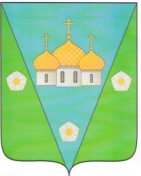 ИНФОРМАЦИОННЫЙ
В Е С Т Н И КМУНИЦИПАЛЬНОГО ОБРАЗОВАНИЯ «ЗАОСТРОВСКОЕ»    «29» декабря 2018 г.                                                                                    № 25д. Большое АнисимовоР А З Д Е Л  I Решения муниципального Совета МО «Заостровское» не нормативного характераАрхангельская областьПриморский муниципальный районМуниципальное образование «Заостровское»Муниципальный Совет четвертого   созываДвадцать первая очередная  сессияРЕШЕНИЕ26 декабря 2018 г.			                                                                            № 62О  составе секретариата двадцать второй очередной сессии муниципального Советамуниципального образования  «Заостровское»Муниципальный Совет    Р Е Ш А Е Т :Избрать в состав секретариата двадцать второй очередной сессии муниципального Совета четвертого созыва муниципального образования «Заостровское»: Попову Татьяну Юрьевну. Глава муниципального образования 	                                                                              А.К.Алимов	   Архангельская областьПриморский муниципальный районМуниципальное образование «Заостровское»Муниципальный Совет четвертого  созываДвадцать вторая  очередная сессияРЕШЕНИЕ26 декабря  2018  г.		                                                                                                             № 63О  повестке дня двадцать второй очередной сессии муниципального Совета четвертого  созыва муниципального образования «Заостровское»Муниципальный Совет   Р Е Ш А Е Т :Утвердить следующую повестку дня двадцать второй  очередной сессии :1.О проекте решения «О внесении изменений и дополнений в Решение  Муниципального  Совета № 40 от 28 декабря 2017 года «О бюджете муниципального образования «Заостровское» на 2018 год».Докладчик Костромская Е.Н.- пом-к главы по экон.. и фин. вопросам2. Об утверждении Протокола № 3 «Об утверждении отчета исполнении бюджета муниципального образования «Заостровское» за 9 месяцев 2018 года».Докладчик Костромская Е.Н.- пом-к главы по эконом. и фин. вопросам3. О проекте решения «Об утверждении бюджета на 2019 год»Докладчик Костромская Е.Н.- помощник главы по экон. и фин. вопросам4. О проекте решения «О внесении изменений и дополнений в Устав муниципального образования «Заостровское».Докладывает Евсюков А.В.- юрист местной администрации.5. О проекте решения «Об утверждении плана приватизации на 2019 год».Докладывает Алимов А.К.- глава МО «Заостровское».6. О проекте Решения «Об утверждении графика проведения очередных сессий муниципального Совета муниципального образования «Заостровское» четвертого созыва  на 2019 год».   Докладывает Алимов А.К.- глава МО «Заостровское».7. О проекте Решения «Об утверждении примерной  программы нормотворческой работы муниципального Совета муниципального образования «Заостровское» на 2019 год». Докладывает Алимов А.К.- глава МО «Заостровское».Глава муниципального образования                                                                                         А.К.АлимовР А З Д Е Л  IIРешения муниципального Совета МО «Заостровское» нормативного характераАРХАНГЕЛЬСКАЯ ОБЛАСТЬ ПРИМОРСКИЙ МУНИЦИПАЛЬНЫЙ РАЙОНМУНИЦИПАЛЬНОЕ ОБРАЗОВАНИЕ «ЗАОСТРОВСКОЕ»Муниципальный Совет четвертого созываДвадцать вторая очередная сессияРЕШЕНИЕ26 декабря 2018 года                                                                                                                                   № 69 О внесении изменений в Решение муниципального Совета№ 40 от 28 декабря 2017 года «О бюджете муниципального образования«Заостровское» на 2018 год»Руководствуясь Бюджетным Кодексом РФ и Положением «О бюджетном устройстве и бюджетном процессе в муниципальном образовании «Заостровское» муниципальный Совет РЕШИЛ:Статья 1.Внести в Решение муниципального Совета № 40 от 28 декабря 2017 года «О бюджете муниципального образования «Заостровское» на 2018 год» следующие изменения:В статье 1, пункт 1:- по доходам цифры «12 184,4» заменить цифрами «12 253,9»;В статье 1, пункт 2:- по расходам цифры «15 573,0» заменить цифрами «15 642,5»;1.3	В статье 8, пункт 1 цифры «6 210,0» заменить цифрами «6246,0».2.	В статье 13 цифру «40,0 тыс. рублей» заменить на цифру «0,0 тыс. рублей».3. Приложение № 3 «Прогнозируемый общий объем доходов бюджета поселения на 2018 год» изложить в редакции, согласно Приложению № 1 к настоящему Решению.4. Приложение № 4 «Источники финансирования дефицита бюджета поселения на 2018 год» изложить в редакции, согласно Приложению № 2 к настоящему Решению.5. Приложение № 5 «Ведомственная структура расходов бюджета поселения на 2018 год» изложить в редакции согласно Приложению № 3 к настоящему Решению.6. Приложение № 6 «Распределение бюджетных ассигнований по разделам, подразделам классификации расходов бюджетов на 2018 год» изложить в редакции согласно Приложению № 4 к настоящему Решению.Статья 2.Опубликовать настоящее решение в официальном печатном издании «Информационный Вестник МО «Заостровское».Глава муниципального                    образования «Заостровское»                                                                                                       А. К. Алимов                                                                                                                                                   Приложение № 2   к МУНИЦИПАЛЬНОЕ ОБРАЗОВАНИЕ «ЗАОСТРОВСКОЕ»МУНИЦИПАЛЬНЫЙ СОВЕТ ЧЕТВЕРТОГО СОЗЫВАДВАДЦАТЬ ВТОРАЯ ОЧЕРЕДНАЯ СЕССИЯРЕШЕНИЕ26 декабря 2018 года                                                                                                                           № 70О бюджете муниципального образования «Заостровское» на 2019 годВ соответствии с Бюджетным кодексом Российской Федерации, Положением «О бюджетном устройстве и бюджетном процессе в муниципальном образовании «Заостровское», утвержденным решением муниципального Совета муниципального образования «Заостровское» от 30.08.2017г № 25 муниципальный Совет РЕШАЕТ:Статья 1.Утвердить следующие характеристики бюджета муниципального образования «Заостровское» (далее – бюджет поселения) на 2019 год:прогнозируемый общий объем доходов бюджета поселения в сумме 12 338,6 тыс. рублей;общий объем расходов бюджета поселения в сумме 12 338,6 тыс. рублей;дефицит бюджета поселения в сумме 0,0 тыс. рублей.Статья 2. Установить, что доходы бюджета поселения, поступающие в 2019 году, формируются за счет:1) федеральных и региональных налогов, сборов и пошлин, в том числе, предусмотренных специальными налоговыми режимами, местных налогов и сборов (в части задолженности и перерасчетов по отмененным налогам, сборам и иным обязательным платежам), неналоговых доходов, поступающих от плательщиков на территории МО «Заостровское» в соответствии с нормативами, установленным законодательными актами Российской Федерации, субъекта Российской Федерации и муниципального района;2) безвозмездных поступлений.Статья 3.Утвердить перечень главных администраторов доходов бюджета поселения согласно Приложению № 1 к настоящему Решению.2. Утвердить перечень главных администраторов источников финансирования дефицита бюджета поселения согласно Приложению № 2 к настоящему Решению.3. Предоставить право администрации муниципального образования «Заостровское» (далее по тексту - администрация муниципального образования) в случае изменения состава и (или) функций главных администраторов доходов бюджета поселения или главных администраторов источников финансирования дефицита бюджета поселения, а также изменения принципов назначения и присвоения, структуры кодов классификации доходов бюджетов РФ и классификации источников финансирования дефицитов, вносить соответствующие изменения в состав главных администраторов и закрепленные за ними коды классификации доходов бюджетов РФ или классификации источников финансирования дефицитов бюджетов с последующим внесением изменений в настоящее Решение.Статья 4.Утвердить прогнозируемые доходы бюджета поселения на 2019 год согласно Приложению № 3 к настоящему Решению.Статья 5.Утвердить источники финансирования дефицита бюджета поселения на 2019 год согласно Приложению № 4 к настоящему Решению.Разрешить администрации муниципального образования направлять на покрытие временных кассовых разрывов, возникающих в ходе исполнения бюджета поселения, остатки средств бюджета поселения, сложившиеся на 1 января 2019 года.Статья 6.Утвердить ведомственную структуру расходов бюджета поселения на 2019 год согласно Приложению № 5 к настоящему Решению.Утвердить распределение бюджетных ассигнований по разделам и подразделам классификации расходов бюджетов на 2019 год согласно Приложению № 6 к настоящему Решению.Утвердить объем бюджетных ассигнований на 2019 год, направляемых на исполнение публичных нормативных обязательств, согласно Приложению № 7 к настоящему Решению.Статья 7. В соответствии со статьей 142.5 Бюджетного кодекса РФ установить случаи предоставления иных межбюджетных трансфертов бюджету Приморского муниципального района на передачу отдельных полномочий по осуществлению внешнего муниципального финансового контроля.Установить, что межбюджетные трансферты, предусмотренные пунктом 1 настоящей статьи, предоставляются бюджету муниципального района в порядке согласно Приложению № 8 к настоящему Решению.Установить, что межбюджетные трансферты, предусмотренные пунктом 1 настоящей статьи, предоставляются бюджету муниципального района в объемах согласно Приложению № 9 к настоящему решению.Статья 8.1.	Утвердить объем межбюджетных трансфертов, получаемых от других бюджетов бюджетной системы Российской Федерации в 2019 году, в сумме 4 912,6 тыс. рублей.2.	Установить, что безвозмездные поступления в бюджет поселения от физических и юридических лиц, международных организаций, в том числе добровольные пожертвования, направляются на цели, указанные при их перечислении.Статья 9.	1. Установить особенности исполнения бюджета поселения в 2019 году в соответствии с пунктом 3 статьи 217 Бюджетного кодекса РФ, когда администрация муниципального образования вправе внести изменения в показатели сводной бюджетной росписи бюджета поселения на 2019 год без внесения изменений в настоящее Решение:	1) в случае приведения кодов бюджетной классификации расходов и источников внутреннего финансирования дефицита бюджета поселения в соответствие с бюджетной классификацией РФ;	2) в случае уточнения источников внутреннего финансирования дефицита бюджета поселения, в том числе в части изменения остатков на счетах по учету средств бюджета;3) в случае снижения или увеличения объемов субсидий, субвенций, иных межбюджетных трансфертов и безвозмездных поступлений от физических и юридических лиц, имеющих целевое назначение, относительно объемов, утвержденных Решением о бюджете поселения.2. Установить, что окончательно уточненные объемы бюджетных ассигнований предоставляются в муниципальный Совет муниципального образования «Заостровское» одновременно с отчетом об исполнении бюджета поселения за 2019 год.Статья 10.Зарезервировать в составе расходов бюджета поселения по разделу «Общегосударственные вопросы» средства на 2019 год в сумме 20,0 тыс. рублей на исполнение судебных актов, предусматривающих обращение взыскания на средства бюджета муниципального образования «Заостровское.Установить, что внесение изменений в сводную бюджетную роспись бюджета поселения на 2019 год по случаям, указанным в настоящей статье осуществляется на основании правовых актов администрации муниципального образования «Заостровское».Установить, что средства, предусмотренные пунктом 1 настоящей статьи, предоставляются и расходуются в соответствии с Порядком, утвержденным администрацией муниципального образования «Заостровское».Статья 11.1. Установить верхний предел муниципального внутреннего долга муниципального образования «Заостровское» на 1 января 2020 года по долговым обязательствам в сумме 0,0 тыс. рублей, в том числе верхний предел по муниципальным гарантиям 0,0 тыс. рублей.2. Установить предельный объем муниципального долга на 2019 год в сумме 0,0 тыс. рублей.3. Не осуществлять муниципальных внутренних заимствований.4. Не предоставлять в 2019 году муниципальных гарантий. Статья 12.Установить, что кассовое обслуживание исполнения бюджета поселения осуществляется органами Федерального казначейства на основании соглашения и на безвозмездной основе.Статья 13.Утвердить объем резервного фонда местной администрации на 2019 год в размере 10.0 тыс. рублей.Статья 14.Настоящее Решение вступает в силу с 1 января 2019 года.Статья 15.Опубликовать настоящее Решение в официальном печатном издании муниципального образования «Информационный Вестник МО «Заостровское» и на официальном сайте администрации муниципального образования «Заостровское» https://zaostrovskoe.ru/.Глава муниципального образования						                  А. К. АлимовАрхангельская областьПриморский муниципальный районМуниципальное образование «Заостровское»Муниципальный Совет четвертого созываРЕШЕНИЕ«26» декабря 2018                              д. Большое Анисимово                                 №71О внесении изменений и дополнений в Устав муниципального образования «Заостровское»	В целях приведения Устава муниципального образования «Заостровское» в соответствие с изменениями в федеральном законодательстве, руководствуясь пунктом 1 части 10 статьи 35 Федерального закона от 06 октября 2003 года №131-Ф3 «Об общих принципах организации местного самоуправления в Российской Федерации», статьями 5 и 32 Устава муниципального образования «Заостровское», муниципальный Совет муниципального образования «Заостровское» решил:Внести в Устав муниципального образования «Заостровское», принятый решением муниципального Совета муниципального образования «Заостровское» от 28 декабря 2016 года № 7, зарегистрированный Управлением Министерства юстиции Российской Федерации по Северо-Западному федеральному округу (Управлением Министерства юстиции Российской Федерации по Архангельской области и Ненецкому автономному округу) от 06 апреля 2017 года RU295233032017001 (с изменениями, внесенными решением муниципального Совета муниципального образования «Заостровское» от  11.04.2018 г. № 53) следующие изменения и дополнения:  статью 5 Устава дополнить пунктом 8:«8. Муниципальные нормативные правовые акты, затрагивающие права, свободы и обязанности человека и гражданина, устанавливающие правовой статус организаций, учредителем которых выступает муниципальное образование «Заостровское», а также соглашения, заключаемые между органами местного самоуправления, вступают в силу после их официального опубликования (обнародования).»Дополнить статьёй 6.1. следующего содержания:«6.1. Порядок опубликования (обнародования) муниципальных правовых актов, соглашений, заключаемых между органами местного самоуправления. 1. Муниципальные правовые акты муниципального образования «Заостровское», соглашения, заключаемые между органами местного самоуправления, подлежат официальному опубликованию (обнародованию).2. Опубликование (обнародование) муниципальных правовых актов муниципального образования «Заостровское» или соглашений осуществляется главой муниципального образования «Заостровское» путем направления для официального опубликования (обнародования) указанных актов и соглашений в течение 7 дней со дня подписания.3. Официальным опубликованием (обнародованием) муниципального правового акта или соглашения считается первая публикация его полного текста в Информационном Вестнике муниципального образования «Заостровское», распространяемом в муниципальном образовании «Заостровское» либо размещение текста муниципального правового акта или соглашения на информационных стендах в здании администрации муниципального образования «Заостровское».4. При официальном опубликовании (обнародовании) текст муниципального правового акта или соглашения излагается в точном соответствии с подлинником муниципального правового акта или соглашения. При официальном опубликовании (обнародовании) муниципальных правовых актов или соглашений указываются их официальные реквизиты.5. В случае, если при официальном опубликовании (обнародовании) муниципального правового акта или соглашения были допущены ошибки, опечатки, иные неточности в сравнении с подлинником муниципального правового акта или соглашения, то в 5-дневный срок со дня обнаружения ошибки, опечатки или иной неточности должно быть опубликовано (обнародовано) извещение об исправлении неточности и подлинная редакция соответствующих положений. 6. Финансирование расходов по опубликованию (обнародованию) осуществляется за счет средств местного бюджета.»;3) дополнить статьей 13.1 следующего содержания:«Статья 13.1 Староста сельского населенного пункта1. Для организации взаимодействия органов местного самоуправления муниципального образования «Заостровское и жителей сельского населенного пункта при решении вопросов местного значения в сельском населенном пункте, расположенном в муниципальном образовании «Заостровское», может назначаться староста сельского населенного пункта.2. Староста сельского населенного пункта назначается решением муниципального Совета муниципального образования «Заостровское» по представлению схода граждан сельского населенного пункта из числа лиц, проживающих на территории данного сельского населенного пункта и обладающих активным избирательным правом.3. Основы статуса старосты сельского населенного пункта определяются федеральным законодательством и законодательством Архангельской области.4. Срок полномочий старосты сельского населенного пункта составляет 5 лет. Полномочия старосты сельского населенного пункта прекращаются досрочно по решению муниципального Совета муниципального образования «Заостровское» по представлению схода граждан сельского населенного пункта, а также в случаях, установленных пунктами 1 - 7 части 10 статьи 40 Федерального закона от 06.10.2003 №131-ФЗ «Об общих принципах организации местного самоуправления в Российской Федерации».5. Гарантии деятельности и иные вопросы статуса старосты сельского населенного пункта устанавливаются решением муниципального Совета муниципального образования «Заостровское» в соответствии с законом Архангельской области.4) в абзаце третьем пункта 4 статьи 15, в пункте 4 статьи 24 слова «в порядке, установленном для официального опубликования (обнародования) решений муниципального Совета муниципального образования «Заостровское».» исключить.5) в абзаце третьем пункта 6 статьи 29 слова «в порядке, установленном для официального опубликования (обнародования) решений муниципального Совета муниципального образования «Заостровское».» исключить2. Направить настоящее решение для государственной регистрации в Управление Министерства юстиции Российской Федерации по Архангельской области и Ненецкому автономному округу в порядке, установленном Федеральным законом от 21 июля 2005 года № 97-ФЗ «О государственной регистрации уставов муниципальных образований».3. Опубликовать настоящее решение в Информационном Вестнике муниципального образования «Заостровское» после его регистрации Управлением Министерства юстиции Российской Федерации по Архангельской области и Ненецкому автономному округу в порядке, установленном Федеральным законом от 21 июля 2005 года №97-ФЗ «О государственной регистрации уставов муниципальных образований».4. Муниципальному Совету муниципального образования «Заостровское», главе муниципального образования «Заостровское», администрации муниципального образования «Заостровское» привести муниципальные нормативные правовые акты в соответствие с принятыми изменениями и дополнениями в Устав муниципального образования «Заостровское».Глава муниципального образования                                                                                   А.К. АлимовАрхангельская область Приморский муниципальный районМУНИЦИПАЛЬНОЕ ОБРАЗОВАНИЕ «ЗАОСТРОВСКОЕ»МУНИЦИПАЛЬНЫЙ СОВЕТ ЧЕТВЕРТОГО  СОЗЫВАДВАДЦАТЬ ВТОРАЯ  ОЧЕРЕДНАЯ  СЕССИЯРЕШЕНИЕ26 декабря  2018 года	                                                                                                                               № 72О ГРАФИКЕ ПРОВЕДЕНИЯ ОЧЕРЕДНЫХ  СЕССИЙ МУНИЦИПАЛЬНОГО СОВЕТА  МУНИЦИПАЛЬНОГО ОБРАЗОВАНИЯ «ЗАОСТРОВСКОЕ» ЧЕТВЕРТОГО  СОЗЫВА  В 2019 ГОДУНа  основании пункта 4 статьи 13 Устава муниципального образования «Заостровское»,   статьи 25  Главы VII Регламента  муниципального Совета  муниципального образования «Заостровское»,  в целях упорядоченной  и  системной  работы  по  подготовке и проведению  сессий  муниципального Совета  Муниципальный Совет   РЕШАЕТ:Утвердить прилагаемый  График  проведения  очередных  сессий муниципального Совета  муниципального образования «Заостровское» четвертого  созыва  на 2019 год. Разрешить председателю муниципального Совета  по предложениям депутатов муниципального Совета, Главы муниципального образования «Заостровское», прокуратуры, избирательной комиссии по вопросам их ведения в случае необходимости вносить в График  проведения  очередных  сессий Совета  депутатов муниципального образования «Заостровское» четвертого  созыва в  2019 году  изменения. Направить  График  проведения  очередных  сессий муниципального Совета муниципального образования «Заостровское» четвертого  созыва в  2019 году  Главе  муниципального  образования  «Заостровское» и  депутатам муниципального Совета муниципального образовании «Заостровское».Настоящее Решение вступает в силу со дня его подписания.Глава муниципального образования 	                                                                                             А.К.Алимов                                                                 УТВЕРЖДЕН  Решением  муниципального Совета                                                                                                    МО «Заостровское»                                                                                            № 72 от  26 декабря   2019 г.ГРАФИКпроведения  очередных  сессий  муниципального Совета  МО «Заостровское»  на  2019 год  Архангельская областьПриморский муниципальный районМУНИЦИПАЛЬНОЕ ОБРАЗОВАНИЕ «ЗАОСТРОВСКОЕ»МУНИЦИПАЛЬНЫЙ СОВЕТ ЧЕТВЕРТОГО  СОЗЫВА ДВАДЦАТЬ ВТОРАЯ ОЧЕРЕДНАЯ  СЕССИЯРЕШЕНИЕ26 декабря 2018 г.					                                             № 73ОБ УТВЕРЖДЕНИИ  ПРИМЕРНОЙ ПРОГРАММЫ НОРМОТВОРЧЕСКОЙ РАБОТЫ МУНИЦИПАЛЬНОГО  СОВЕТА  МУНИЦИПАЛЬНОГО ОБРАЗОВАНИЯ «ЗАОСТРОВСКОЕ»НА 2019 ГОДНа  основании пункта 4 статьи 13 Устава муниципального образования «Заостровское»,   статьи 24  Главы VII Регламента  Совета  депутатов муниципального образования «Заостровское»,  в целях упорядоченной  и  системной  работы  по  подготовке и проведению  сессий муниципального  Совета  Муниципальный Совет   РЕШАЕТ:Утвердить прилагаемую примерную программу нормотворческойработы муниципального Совета муниципального образования «Заостровское» на 2019 год. Разрешить председателю муниципального Совета по предложениямдепутатов муниципального Совета, Главы муниципального образования «Заостровское», прокуратуры, избирательной комиссии по вопросам их ведения в случае необходимости вносить в примерную программу нормотворческой работы  муниципального Совета  муниципального образования «Заостровское» на 2019  год  изменения. Направить  примерную программу нормотворческой работымуниципального Совета муниципального образования «Заостровское» на 2019 год  Главе  муниципального  образования  «Заостровское» и  депутатам муниципального Совета муниципального образовании «Заостровское».Настоящее Решение вступает в силу со дня его подписания.Председатель муниципального Совета   	                                                                          А.К.Алимов  ПРИМЕРНАЯ ПРОГРАММА НОРМОТВОРЧЕСКОЙ РАБОТЫ СОВЕТА ДЕПУТАТОВ МУНИЦИПАЛЬНОГО ОБРАЗОВАНИЯ «ЗАОСТРОВСКОЕ» НА 2019 гПредседатель муниципального Совета                                                                                                              А.К.АлимовР А З Д Е Л  IIIПостановления и распоряжения администрации муниципального образования «Заостровское»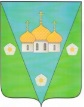 АРХАНГЕЛЬСКАЯ ОБЛАСТЬМУНИЦИПАЛЬНОЕ ОБРАЗОВАНИЕ «ПРИМОРСКИЙ МУНИЦИПАЛЬНЫЙ РАЙОН»МУНИЦИПАЛЬНОЕ ОБРАЗОВАНИЕ «ЗАОСТРОВСКОЕ»ПОСТАНОВЛЕНИЕ«26» декабря  2018 г.                                                                                                                            № 155д. Большое АнисимовоОб отмене постановления № 9 от 16.02.2017 года «Об утверждении административного регламента исполнения администрацией МО «Заостровское» муниципальной функции по осуществлению муниципального контроля за соблюдением правил благоустройства на территории МО «Заостровское».В соответствии с Федеральным законом от 06.10.2003 N 131-ФЗ "Об общих принципах организации местного самоуправления в Российской Федерации"ПОСТАНОВЛЯЮ: 1. Отменить постановление № 9 от 16.02.2017 года «Об утверждении административного регламента исполнения администрацией МО «Заостровское» муниципальной функции по осуществлению муниципального контроля за соблюдением правил благоустройства на территории МО «Заостровское».2. Данное постановление вступает в силу с момента его обнародования.3. Контроль за выполнением настоящего постановления оставляю за собой. Глава муниципального  образования                                                                                              А.К. Алимов АРХАНГЕЛЬСКАЯ ОБЛАСТЬМУНИЦИПАЛЬНОЕ ОБРАЗОВАНИЕ «ПРИМОРСКИЙ МУНИЦИПАЛЬНЫЙ РАЙОН»МУНИЦИПАЛЬНОЕ ОБРАЗОВАНИЕ «ЗАОСТРОВСКОЕ»ПОСТАНОВЛЕНИЕ«26» декабря  2018 г.                                                                                                                            № 156                                                         д. Большое АнисимовоОб отмене постановления № 11 от 16.02.2017 года «Об утверждении административного регламента по исполнения администрацией МО «Заостровское» муниципальной функции по осуществлению муниципального контроля за соблюдением законодательства в области торговой деятельности на территории МО «Заостровское»В соответствии с Федеральным законом от 06.10.2003 N 131-ФЗ "Об общих принципах организации местного самоуправления в Российской Федерации"ПОСТАНОВЛЯЮ: 1. Отменить постановление № 11 от 16.02.2017 года «Об утверждении административного регламента по исполнения администрацией МО «Заостровское» муниципальной функции по осуществлению муниципального контроля за соблюдением законодательства в области торговой деятельности на территории МО «Заостровское».2. Данное постановление вступает в силу с момента его обнародования.3. Контроль за выполнением настоящего постановления оставляю за собой.  Глава муниципального  образования                                                                      А.К. Алимов АРХАНГЕЛЬСКАЯ ОБЛАСТЬМУНИЦИПАЛЬНОЕ ОБРАЗОВАНИЕ «ПРИМОРСКИЙ МУНИЦИПАЛЬНЫЙ РАЙОН»МУНИЦИПАЛЬНОЕ ОБРАЗОВАНИЕ «ЗАОСТРОВСКОЕ»ПОСТАНОВЛЕНИЕ«26» декабря  2018 г.                                                                                                                            № 157                                                        д. Большое АнисимовоОб отмене постановления № 12 от 16.02.2017 года «Об утверждении административного регламента исполнения администрацией МО «Заостровское» муниципальной функции по осуществлению муниципального контроля за обеспечением сохранности автомобильных дорог местного значения МО «Заостровское».В соответствии с Федеральным законом от 06.10.2003 N 131-ФЗ "Об общих принципах организации местного самоуправления в Российской Федерации"ПОСТАНОВЛЯЮ: 1. Отменить постановление № 12 от 16.02.2017 года «Об утверждении административного регламента исполнения администрацией МО «Заостровское» муниципальной функции по осуществлению муниципального контроля за обеспечением сохранности автомобильных дорог местного значения МО «Заостровское».2. Данное постановление вступает в силу с момента его обнародования.3. Контроль за выполнением настоящего постановления оставляю за собой.Глава муниципального  образования                                                                                           А.К. Алимов АРХАНГЕЛЬСКАЯ ОБЛАСТЬМУНИЦИПАЛЬНОЕ ОБРАЗОВАНИЕ «ПРИМОРСКИЙ МУНИЦИПАЛЬНЫЙ РАЙОН»МУНИЦИПАЛЬНОЕ ОБРАЗОВАНИЕ «ЗАОСТРОВСКОЕ»ПОСТАНОВЛЕНИЕ«26» декабря  2018 г.                                                                                                                            № 158                                                        д. Большое АнисимовоОб отмене постановления № 13 от 16.02.2017 года «Об утверждении административного регламента исполнения администрацией МО «Заостровское» муниципальной функции по осуществлению муниципального жилищного контроля на территории МО «Заостровское»В соответствии с Федеральным законом от 06.10.2003 N 131-ФЗ "Об общих принципах организации местного самоуправления в Российской Федерации"ПОСТАНОВЛЯЮ: 1. Отменить постановление № 13 от 16.02.2017 года «Об утверждении административного регламента исполнения администрацией МО «Заостровское» муниципальной функции по осуществлению муниципального жилищного контроля на территории МО «Заостровское».2. Данное постановление вступает в силу с момента его обнародования.3. Контроль за выполнением настоящего постановления оставляю за собой. Глава муниципального  образования                                                                                              А.К. Алимов АРХАНГЕЛЬСКАЯ ОБЛАСТЬМУНИЦИПАЛЬНОЕ ОБРАЗОВАНИЕ «ПРИМОРСКИЙ МУНИЦИПАЛЬНЫЙ РАЙОН»МУНИЦИПАЛЬНОЕ ОБРАЗОВАНИЕ «ЗАОСТРОВСКОЕ»ПОСТАНОВЛЕНИЕ«26» декабря  2018 г.                                                                                                                            № 159                                                        д. Большое АнисимовоОб утверждении плана работы добровольной народной дружины«Сигнал» МО «Заостровское»В соответствии с Федеральным законом от 06.10.2003 № 131 – ФЗ «Об общих принципах организации местного самоуправления в Российской Федерации», Федеральным законом от 02.04.2014 года  № 44-ФЗ «Об участии граждан в охране общественного порядка», Законом Архангельской области от 21.01.2009 года № 657-33-ОЗ   от «Об участии граждан Российской Федерации в охране общественного порядка на территории Архангельской области», Уставом муниципального образования «Заостровское», администрация муниципального образования постановляет:Утвердить план работы народной дружины на 2019 год согласно приложения № 1 Настоящее постановление  опубликовать в информационном Вестнике и на официальном сайте администрации муниципального образования «Заостровское» в информационно-коммуникационной сети Интернет Контроль за исполнением настоящего постановления оставляю за собой.Глава муниципального образования                                                                                       А.К. АлимовПриложение № 1к постановлению АдминистрацииМО «Заостровское»от 26.12.2018 года № 159ПЛАНработы добровольной народной дружины муниципального образования «Заостровское»Р А З Д Е Л  IVОфициальные сообщения и материалы, в том числе информационного характера муниципального Совета и администрации МО «Заостровское»Приложение № 1
к отчету об исполнении бюджета МО «Заостровское» за 9 месяцев 2018 год Ежеквартальные сведения о численности муниципальных служащих и работников муниципальных учреждений муниципального образования "Заостровское"                                                                за январь – сентябрь 2018 годаГлава муниципального образования                                                                                               А. К. АлимовИздатель: Администрация муниципального образования «Заостровское»Адрес издателя: 163515, Архангельская область, Приморский район, д. Большое Анисимово, ул. 60 лет Октября, д. 20Телефон: + 7(8182) 25-42-20mo-zaostr@yandex.ruТираж 5 экземпляровБЕСПЛАТНООГЛАВЛЕНИЕОГЛАВЛЕНИЕОГЛАВЛЕНИЕОГЛАВЛЕНИЕОГЛАВЛЕНИЕ№п/пДата№Наименование№ стр.Раздел I. Решения муниципального Совета МО «Заостровское» не нормативного характераРаздел I. Решения муниципального Совета МО «Заостровское» не нормативного характераРаздел I. Решения муниципального Совета МО «Заостровское» не нормативного характераРаздел I. Решения муниципального Совета МО «Заостровское» не нормативного характера2126.12.201862О составе секретариата двадцать второй очередной сессии муниципального Совета   муниципального образования «Заостровское»3226.12.201863О повестке дня   двадцать второй очередной сессии муниципального Совета четвертого созыва муниципального образования «Заостровское»4Раздел II. Решения муниципального Совета МО «Заостровское»нормативного характераРаздел II. Решения муниципального Совета МО «Заостровское»нормативного характераРаздел II. Решения муниципального Совета МО «Заостровское»нормативного характераРаздел II. Решения муниципального Совета МО «Заостровское»нормативного характера5126.12.201869О внесении изменений в Решение муниципального Совета № 40 от 28 декабря 2017 года «О бюджете муниципального образования «Заостровское» на 2018 год»6226.12.201870О бюджете муниципального образования «Заостровское» на 2019 год18326.12.201871О внесении изменений и дополнений в Устав муниципального образования «Заостровское»31426.12.201872О графике проведения очередных сессий муниципального Совета  муниципального образования «Заостровское» в 2019 году33526.12.201873Об утверждении примерной программы нормотворческой работы муниципального Совета  муниципального образования «Заостровское» на 2019 год34Раздел III. Постановления и распоряжения администрации муниципального образования «Заостровское»Раздел III. Постановления и распоряжения администрации муниципального образования «Заостровское»Раздел III. Постановления и распоряжения администрации муниципального образования «Заостровское»Раздел III. Постановления и распоряжения администрации муниципального образования «Заостровское»36ПОСТАНОВЛЕНИЯПОСТАНОВЛЕНИЯПОСТАНОВЛЕНИЯПОСТАНОВЛЕНИЯ126.12.2018155Об отмене постановления № 9 от 16.02.2017 года «Об утверждении административного регламента исполнения администрацией МО «Заостровское» муниципальной функции по осуществлению муниципального контроля за соблюдением правил благоустройства на территории МО «Заостровское»37226.12.2018156Об отмене постановления № 11 от 16.02.2017 года «Об утверждении административного регламента по исполнения администрацией МО «Заостровское» муниципальной функции по осуществлению муниципального контроля за соблюдением законодательства в области торговой деятельности на территории МО «Заостровское»38326.12.2018157Об отмене постановления № 12 от 16.02.2017 года «Об утверждении административного регламента исполнения администрацией МО «Заостровское» муниципальной функции по осуществлению муниципального контроля за обеспечением сохранности автомобильных дорог местного значения МО «Заостровское»39426.12.2018158Об отмене постановления № 13 от 16.02.2017 года «Об утверждении административного регламента исполнения администрацией МО «Заостровское» муниципальной функции по осуществлению муниципального жилищного контроля на территории МО «Заостровское»40526.12.2018159Об утверждении плана работы добровольной народной дружины «Сигнал» МО «Заостровское»41РАСПОРЯЖЕНИЯРАСПОРЯЖЕНИЯРАСПОРЯЖЕНИЯРАСПОРЯЖЕНИЯРаздел IV. Официальные сообщения и материалы, в том числе информационного характера муниципального Совета и администрации МО «Заостровское»Раздел IV. Официальные сообщения и материалы, в том числе информационного характера муниципального Совета и администрации МО «Заостровское»Раздел IV. Официальные сообщения и материалы, в том числе информационного характера муниципального Совета и администрации МО «Заостровское»Раздел IV. Официальные сообщения и материалы, в том числе информационного характера муниципального Совета и администрации МО «Заостровское»431Отчет об исполнении бюджета  муниципального образования «Заостровское» за 9 месяцев 2018 года44    Приложение № 1 к    Приложение № 1 к     Решению муниципального Совета       Решению муниципального Совета  МО "Заостровское" "О внесении изменений МО "Заостровское" "О внесении изменений                       в Решение "О бюджете муниципального образования "Заостровское" на 2018 год" от 26.12.2018г  №69                      в Решение "О бюджете муниципального образования "Заостровское" на 2018 год" от 26.12.2018г  №69Приложение № 3 Приложение № 3         к Решению "О бюджете муниципального        к Решению "О бюджете муниципальногообразования "Заостровское" на 2018 год" образования "Заостровское" на 2018 год" Прогнозируемый общий объем доходов бюджета поселения на 2018 годПрогнозируемый общий объем доходов бюджета поселения на 2018 годПрогнозируемый общий объем доходов бюджета поселения на 2018 годНаименование доходовКод  бюджетной классификацииСумма, тыс.руб.         НАЛОГОВЫЕ И НЕНАЛОГОВЫЕ ДОХОДЫ000 100 00000 00 0000 0006 007,9Налоги на прибыль, доходы000 101 00000 00 0000 000318,0Налог на доходы физических лиц000 101 02000 01 0000 110318,0Налоги на имущество000 106 00000 00 0000 0004 392,2Налог на имущество физических лиц000 106 01000 00 0000 110633,0Земельный налог000 106 06000 00 0000 1103 759,2Государственная пошлина000 108 00000 00 0000 0007,1Государственная пошлина за совершение нотариальных действий должностными лицами органов МСУ, уполномоченными в соответствии с законодательными актами РФ на совершение нотариальных действий 000 108 04020 01 0000 1107,1Доходы от использования имущества, находящегося в государственной и муниципальной собственности000 111 00000 00 0000 000884,0Доходы от сдачи в аренду имущества, находящегося в оперативном управлении органов управления сельских поселений и созданных ими учреждений000 111 05035 10 0000 12024,0Доходы от сдачи в аренду имущества, составляющего казну сельских поселений (за исключением земельных участков)000 111 05075 10 0000 120377,0Прочие поступления от использования имущества, находящегося в собственности сельских поселений (за исключением имущества муниципальных бюджетных и автономных учреждений, а также имущества муниципальных унитарных предприятий, в том числе казенных)     наем000 111 09045 10 0000 120483,0Штрафы, санкции, возмещение ущерба000 116 00000 00 0000 000134,1Денежные взыскания (штрафов) за нарушение законодательства РФ о контрактной системе в сфере закупок товаров, работ, услуг для обеспечения государственных и муниципальных нужд для нужд  сельских поселений000 116 33050 10 0000 1405,0Прочие поступления от денежных взысканий (штрафов) и иных сумм в возмещение ущерба, зачисляемые в бюджеты сельских поселений000 116 90050 10 0000 140129,1Прочие неналоговые доходы000 117 00000 00 0000 00026,2Прочие неналоговые доходы бюджетов сельских поселений000 117 05050 10 0000 18026,2Доходы от оказания платных услуг (работ) и компенсации затрат государства000 113 00000 00 0000 000246,3Прочие доходы от компенсации затрат бюджетов сельских поселений000 113 02995 10 0000 130246,3БЕЗВОЗМЕЗДНЫЕ ПОСТУПЛЕНИЯ000 200 00000 00 0000 0006 246,0Дотации  бюджетам субъектов Российской Федерации и муниципальных образований000 202 10000 00 0000 151810,9Дотации бюджетам сельских поселений на  выравнивание  бюджетной обеспеченности 000 202 15001 10 0000 151385,9Дотации бюджетам сельских поселений на  поддержку мер по обеспечению сбалансированности бюджетов 000 202 15002 10 0000 151425,0Субвенции бюджетам  субъектов Российской Федерации и муниципальным образованиям000 202 30000 00 0000 151398,9Субвенции бюджетам сельских поселений на осуществление первичного воинского учета на территориях, где отсутствуют военные комиссариаты000 202 35118 10 0000 151336,4Субвенции бюджетам сельских поселений на выполнение передаваемых полномочий субъектов РФ (в сфере административных правонарушений)000 202 30024 10 0000 15162,5 Иные межбюджетные трансферты000 202 40000 00 0000 1515 036,2Межбюджетные трансферты, передаваемые бюджетам сельских поселений из бюджетов муниципальных районов на осуществле- ние части полномочий по решению вопросов местного значения в соответствии с заключенными соглашениями000 202 40014 10 0000 1514 323,3в целях материально-технического и организационного обеспечения деятельности1 427,9на поддержание жилищно-коммунальной отрасли сельских поселений, включая расходы на вывоз твердых бытовых отходов и содержание мест захоронений1 000,8на финансовое обеспечение дорожной деятельности за счет бюджетных ассигнований муниципального дорожного фонда1 408,9ремонт  автомобильных дорог местного значения, обеспечивающих подъезд к ведомственному жилью485,7Прочие межбюджетные трансферты, передаваемые бюджетам сельских поселений000 202 49999 10 0000 151712,9на поддержку муниципальных программ формирования современной городской среды662,9иные межбюджетные трансферты бюджетам сельских поселений на развитие территориального общественного самоуправления50,0ВСЕГО ДОХОДОВ12 253,9  Решению муниципального Совета    Решению муниципального Совета  МО "Заостровское" "О внесении изменений МО "Заостровское" "О внесении изменений        в Решение "О бюджете муниципального образования "Заостровское"       в Решение "О бюджете муниципального образования "Заостровское"                 на 2018 год" от 26.12.2018г  №69                 на 2018 год" от 26.12.2018г  №69                                                             Приложение № 4                  к Решению муниципального Совета МО  «Заостровское» «О бюджете муниципального образования «Заостровское» на 2018 год»                                                             Приложение № 4                  к Решению муниципального Совета МО  «Заостровское» «О бюджете муниципального образования «Заостровское» на 2018 год»                                                             Приложение № 4                  к Решению муниципального Совета МО  «Заостровское» «О бюджете муниципального образования «Заостровское» на 2018 год»                                                             Приложение № 4                  к Решению муниципального Совета МО  «Заостровское» «О бюджете муниципального образования «Заостровское» на 2018 год»                                                             Приложение № 4                  к Решению муниципального Совета МО  «Заостровское» «О бюджете муниципального образования «Заостровское» на 2018 год»                                                             Приложение № 4                  к Решению муниципального Совета МО  «Заостровское» «О бюджете муниципального образования «Заостровское» на 2018 год»                 Источники финансирования  дефицита бюджета поселения на 2018 год                 Источники финансирования  дефицита бюджета поселения на 2018 год                 Источники финансирования  дефицита бюджета поселения на 2018 годНаименованиеКод бюджетной                                                          классификации Сумма,                                       НаименованиеКод бюджетной                                                          классификации     тыс.руб.123Изменение остатков средств на счетах по учету средств бюджета000 01 05 00 00 00 0000 0003 388,5Увеличение остатков средств бюджетов000 01 05 00 00 00 0000 50012 253,9Увеличение прочих остатков  средств бюджетов000 01 05 02 00 00 0000 50012 253,9Увеличение прочих остатков  средств бюджетов000 01 05 02 00 00 0000 50012 253,9Увеличение прочих остатков денежных средств бюджетов000 01 05 02 01 00 0000 51012 253,9Увеличение прочих остатков денежных средств бюджетов сельских поселений000 01 05 02 01 10 0000 51012 253,9Уменьшение остатков средств бюджетов000 01 05 00 00 00 0000 60015 642,4Уменьшение прочих остатков  средств бюджетов000 01 05 02 00 00 0000 60015 642,4Уменьшение прочих остатков денежных средств бюджетов000 01 05 02 01 00 0000 61015 642,4Уменьшение прочих остатков денежных средств бюджетов сельских поселений000 01 05 02 01 10 0000 61015 642,4Итого3 388,5 Приложение № 3 к  Решению муниципального Совета  МО "Заостровское" "О внесении изменений  в Решение "О бюджете муниципального образования  "Заостровское" на 2018 год" от 26.12.2018г  №69 Приложение № 3 к  Решению муниципального Совета  МО "Заостровское" "О внесении изменений  в Решение "О бюджете муниципального образования  "Заостровское" на 2018 год" от 26.12.2018г  №69 Приложение № 3 к  Решению муниципального Совета  МО "Заостровское" "О внесении изменений  в Решение "О бюджете муниципального образования  "Заостровское" на 2018 год" от 26.12.2018г  №69 Приложение № 3 к  Решению муниципального Совета  МО "Заостровское" "О внесении изменений  в Решение "О бюджете муниципального образования  "Заостровское" на 2018 год" от 26.12.2018г  №69 Приложение № 3 к  Решению муниципального Совета  МО "Заостровское" "О внесении изменений  в Решение "О бюджете муниципального образования  "Заостровское" на 2018 год" от 26.12.2018г  №69 Приложение № 3 к  Решению муниципального Совета  МО "Заостровское" "О внесении изменений  в Решение "О бюджете муниципального образования  "Заостровское" на 2018 год" от 26.12.2018г  №69 Приложение № 3 к  Решению муниципального Совета  МО "Заостровское" "О внесении изменений  в Решение "О бюджете муниципального образования  "Заостровское" на 2018 год" от 26.12.2018г  №69 Приложение № 3 к  Решению муниципального Совета  МО "Заостровское" "О внесении изменений  в Решение "О бюджете муниципального образования  "Заостровское" на 2018 год" от 26.12.2018г  №69 Приложение № 3 к  Решению муниципального Совета  МО "Заостровское" "О внесении изменений  в Решение "О бюджете муниципального образования  "Заостровское" на 2018 год" от 26.12.2018г  №69 Приложение № 3 к  Решению муниципального Совета  МО "Заостровское" "О внесении изменений  в Решение "О бюджете муниципального образования  "Заостровское" на 2018 год" от 26.12.2018г  №69 Приложение № 3 к  Решению муниципального Совета  МО "Заостровское" "О внесении изменений  в Решение "О бюджете муниципального образования  "Заостровское" на 2018 год" от 26.12.2018г  №69 Приложение № 3 к  Решению муниципального Совета  МО "Заостровское" "О внесении изменений  в Решение "О бюджете муниципального образования  "Заостровское" на 2018 год" от 26.12.2018г  №69 Приложение № 3 к  Решению муниципального Совета  МО "Заостровское" "О внесении изменений  в Решение "О бюджете муниципального образования  "Заостровское" на 2018 год" от 26.12.2018г  №69 Приложение № 3 к  Решению муниципального Совета  МО "Заостровское" "О внесении изменений  в Решение "О бюджете муниципального образования  "Заостровское" на 2018 год" от 26.12.2018г  №69 Приложение № 3 к  Решению муниципального Совета  МО "Заостровское" "О внесении изменений  в Решение "О бюджете муниципального образования  "Заостровское" на 2018 год" от 26.12.2018г  №69 Приложение № 3 к  Решению муниципального Совета  МО "Заостровское" "О внесении изменений  в Решение "О бюджете муниципального образования  "Заостровское" на 2018 год" от 26.12.2018г  №69 Приложение № 3 к  Решению муниципального Совета  МО "Заостровское" "О внесении изменений  в Решение "О бюджете муниципального образования  "Заостровское" на 2018 год" от 26.12.2018г  №69 Приложение № 3 к  Решению муниципального Совета  МО "Заостровское" "О внесении изменений  в Решение "О бюджете муниципального образования  "Заостровское" на 2018 год" от 26.12.2018г  №69 Приложение № 3 к  Решению муниципального Совета  МО "Заостровское" "О внесении изменений  в Решение "О бюджете муниципального образования  "Заостровское" на 2018 год" от 26.12.2018г  №69 Приложение № 3 к  Решению муниципального Совета  МО "Заостровское" "О внесении изменений  в Решение "О бюджете муниципального образования  "Заостровское" на 2018 год" от 26.12.2018г  №69 Приложение № 3 к  Решению муниципального Совета  МО "Заостровское" "О внесении изменений  в Решение "О бюджете муниципального образования  "Заостровское" на 2018 год" от 26.12.2018г  №69 Приложение № 3 к  Решению муниципального Совета  МО "Заостровское" "О внесении изменений  в Решение "О бюджете муниципального образования  "Заостровское" на 2018 год" от 26.12.2018г  №69 Приложение № 3 к  Решению муниципального Совета  МО "Заостровское" "О внесении изменений  в Решение "О бюджете муниципального образования  "Заостровское" на 2018 год" от 26.12.2018г  №69 Приложение № 3 к  Решению муниципального Совета  МО "Заостровское" "О внесении изменений  в Решение "О бюджете муниципального образования  "Заостровское" на 2018 год" от 26.12.2018г  №69 Приложение № 3 к  Решению муниципального Совета  МО "Заостровское" "О внесении изменений  в Решение "О бюджете муниципального образования  "Заостровское" на 2018 год" от 26.12.2018г  №69 Приложение № 3 к  Решению муниципального Совета  МО "Заостровское" "О внесении изменений  в Решение "О бюджете муниципального образования  "Заостровское" на 2018 год" от 26.12.2018г  №69 Приложение № 3 к  Решению муниципального Совета  МО "Заостровское" "О внесении изменений  в Решение "О бюджете муниципального образования  "Заостровское" на 2018 год" от 26.12.2018г  №69 Приложение № 3 к  Решению муниципального Совета  МО "Заостровское" "О внесении изменений  в Решение "О бюджете муниципального образования  "Заостровское" на 2018 год" от 26.12.2018г  №69 Приложение № 3 к  Решению муниципального Совета  МО "Заостровское" "О внесении изменений  в Решение "О бюджете муниципального образования  "Заостровское" на 2018 год" от 26.12.2018г  №69 Приложение № 3 к  Решению муниципального Совета  МО "Заостровское" "О внесении изменений  в Решение "О бюджете муниципального образования  "Заостровское" на 2018 год" от 26.12.2018г  №69 Приложение № 3 к  Решению муниципального Совета  МО "Заостровское" "О внесении изменений  в Решение "О бюджете муниципального образования  "Заостровское" на 2018 год" от 26.12.2018г  №69 Приложение № 3 к  Решению муниципального Совета  МО "Заостровское" "О внесении изменений  в Решение "О бюджете муниципального образования  "Заостровское" на 2018 год" от 26.12.2018г  №69 Приложение № 3 к  Решению муниципального Совета  МО "Заостровское" "О внесении изменений  в Решение "О бюджете муниципального образования  "Заостровское" на 2018 год" от 26.12.2018г  №69 Приложение № 3 к  Решению муниципального Совета  МО "Заостровское" "О внесении изменений  в Решение "О бюджете муниципального образования  "Заостровское" на 2018 год" от 26.12.2018г  №69 Приложение № 3 к  Решению муниципального Совета  МО "Заостровское" "О внесении изменений  в Решение "О бюджете муниципального образования  "Заостровское" на 2018 год" от 26.12.2018г  №69 Приложение № 3 к  Решению муниципального Совета  МО "Заостровское" "О внесении изменений  в Решение "О бюджете муниципального образования  "Заостровское" на 2018 год" от 26.12.2018г  №69Приложение № 5 к Решению                        муниципального Совета "О бюджете муниципального образования               "Заостровское" на 2018 год" Приложение № 5 к Решению                        муниципального Совета "О бюджете муниципального образования               "Заостровское" на 2018 год" Приложение № 5 к Решению                        муниципального Совета "О бюджете муниципального образования               "Заостровское" на 2018 год" Приложение № 5 к Решению                        муниципального Совета "О бюджете муниципального образования               "Заостровское" на 2018 год" Приложение № 5 к Решению                        муниципального Совета "О бюджете муниципального образования               "Заостровское" на 2018 год" Приложение № 5 к Решению                        муниципального Совета "О бюджете муниципального образования               "Заостровское" на 2018 год" Приложение № 5 к Решению                        муниципального Совета "О бюджете муниципального образования               "Заостровское" на 2018 год" Приложение № 5 к Решению                        муниципального Совета "О бюджете муниципального образования               "Заостровское" на 2018 год" Приложение № 5 к Решению                        муниципального Совета "О бюджете муниципального образования               "Заостровское" на 2018 год" Приложение № 5 к Решению                        муниципального Совета "О бюджете муниципального образования               "Заостровское" на 2018 год" Приложение № 5 к Решению                        муниципального Совета "О бюджете муниципального образования               "Заостровское" на 2018 год" Приложение № 5 к Решению                        муниципального Совета "О бюджете муниципального образования               "Заостровское" на 2018 год" Приложение № 5 к Решению                        муниципального Совета "О бюджете муниципального образования               "Заостровское" на 2018 год" Приложение № 5 к Решению                        муниципального Совета "О бюджете муниципального образования               "Заостровское" на 2018 год" Приложение № 5 к Решению                        муниципального Совета "О бюджете муниципального образования               "Заостровское" на 2018 год" Приложение № 5 к Решению                        муниципального Совета "О бюджете муниципального образования               "Заостровское" на 2018 год" Приложение № 5 к Решению                        муниципального Совета "О бюджете муниципального образования               "Заостровское" на 2018 год" Приложение № 5 к Решению                        муниципального Совета "О бюджете муниципального образования               "Заостровское" на 2018 год" Приложение № 5 к Решению                        муниципального Совета "О бюджете муниципального образования               "Заостровское" на 2018 год" Приложение № 5 к Решению                        муниципального Совета "О бюджете муниципального образования               "Заостровское" на 2018 год" Приложение № 5 к Решению                        муниципального Совета "О бюджете муниципального образования               "Заостровское" на 2018 год" Приложение № 5 к Решению                        муниципального Совета "О бюджете муниципального образования               "Заостровское" на 2018 год" Приложение № 5 к Решению                        муниципального Совета "О бюджете муниципального образования               "Заостровское" на 2018 год" Приложение № 5 к Решению                        муниципального Совета "О бюджете муниципального образования               "Заостровское" на 2018 год" Приложение № 5 к Решению                        муниципального Совета "О бюджете муниципального образования               "Заостровское" на 2018 год" Приложение № 5 к Решению                        муниципального Совета "О бюджете муниципального образования               "Заостровское" на 2018 год" Приложение № 5 к Решению                        муниципального Совета "О бюджете муниципального образования               "Заостровское" на 2018 год" Ведомственная структура расходов бюджета поселения на 2018 годВедомственная структура расходов бюджета поселения на 2018 годВедомственная структура расходов бюджета поселения на 2018 годВедомственная структура расходов бюджета поселения на 2018 годВедомственная структура расходов бюджета поселения на 2018 годВедомственная структура расходов бюджета поселения на 2018 годВедомственная структура расходов бюджета поселения на 2018 годВедомственная структура расходов бюджета поселения на 2018 годВедомственная структура расходов бюджета поселения на 2018 годВедомственная структура расходов бюджета поселения на 2018 годВедомственная структура расходов бюджета поселения на 2018 годВедомственная структура расходов бюджета поселения на 2018 годВедомственная структура расходов бюджета поселения на 2018 годВедомственная структура расходов бюджета поселения на 2018 годВедомственная структура расходов бюджета поселения на 2018 годВедомственная структура расходов бюджета поселения на 2018 годНаименование показателейГлаваРаздел, подразделРаздел, подразделЦелевая статьяЦелевая статьяЦелевая статьяЦелевая статьяЦелевая статьяЦелевая статьяЦелевая статьяЦелевая статьяЦелевая статьяВид расходовСумма, тыс.руб.Сумма, тыс.руб.1233445566677899Администрация МО "Заостровское"30315 642,415 642,4Общегосударственные  вопросы303010001005 056,25 056,2Функционирование высшего должностного лица субъекта  РФ и органа местного самоуправления303 01020102905,0905,0Обеспечение функционирования главы муниципального образования 303010201024040000000000000000000905,0905,0Глава муниципального образования303010201024040110000000000000000905,0905,0Расходы на содержание органов местного самоуправления и обеспечение их функций303010201024040110000004001040010905,0905,0Расходы на выплаты персоналу в целях обеспечения выполнения функций государственными (муниципальными) органами, казенными учреждениями, органами управления государственными внебюджетными фондами303010201024040110000004001040010100905,0905,0Расходы на выплаты персоналу государственных (муниципальных) органов303010201024040110000004001040010120905,0905,0Функционирование законодательных (представительных)  органов государственной власти и представительных органов муниципальных образований3030103010372,872,8Обеспечение деятельности муниципального Совета  муниципального образования 30301030103414100000000000000000072,872,8Депутаты представительного органа муниципального образования30301030103414122000000000000000072,872,8Расходы на содержание органов местного самоуправления и обеспечение их функций30301030103414122000000400104001072,872,8Расходы на выплаты персоналу в целях обеспечения выполнения функций государственными (муниципальными) органами, казенными учреждениями, органами управления государственными внебюджетными фондами30301030103414122000000400104001010072,872,8Расходы на выплаты персоналу государственных (муниципальных) органов30301030103414122000000400104001012072,872,8Функционирование правительства РФ, высших исполнительных органов государственной власти субъектов РФ, местных администраций303010401042 349,22 349,2Обеспечение функционирования  администрации муниципального образования3030104010442420000000000000000002 286,72 286,7Аппарат администрации муниципального образования3030104010442421100000000000000002 286,72 286,7Расходы на содержание органов местного самоуправления и обеспечение их функций303010401044242110000004001040010858,8858,8Расходы на выплаты персоналу в целях обеспечения выполнения функций государственными (муниципальными) органами, казенными учреждениями, органами управления государственными внебюджетными фондами303010401044242110000004001040010100524,8524,8Расходы на выплаты персоналу государственных (муниципальных) органов303010401044242110000004001040010120524,8524,8Закупка товаров, работ и услуг для государственных (муниципальных) нужд303010401044242110000004001040010200334,0334,0Иные закупки товаров, работ и услуг для обеспечения государственных (муниципальных) нужд303010401044242110000004001040010240334,0334,0Мероприятия, осуществляемые органами местного самоуправления за счет средств межбюджетных трансфертов на решение вопросов местного значения в соответствии с заключенными соглашениями в целях материально-технического и организационного обеспечения деятельности3030104010442421100000088990889901 427,91 427,9Расходы на выплаты персоналу в целях обеспечения выполнения функций государственными (муниципальными) органами, казенными учреждениями, органами управления государственными внебюджетными фондами3030104010442421100000088990889901001 005,01 005,0Расходы на выплаты персоналу государственных (муниципальных) органов3030104010442421100000088990889901201 005,01 005,0Закупка товаров, работ и услуг для государственных (муниципальных) нужд303010401044242110000008899088990200422,9422,9Иные закупки товаров, работ и услуг для обеспечения государственных (муниципальных) нужд303010401044242110000008899088990240422,9422,9Непрограммные расходы в сфере общегосударственных расходов 30301040104434300000000000000000062,562,5Иные субвенции администрации муниципального образования для финансового обеспечения расходных обязательств по переданным для осуществления органам местного самоуправления государственным полномочиям30301040104434311000000000000000062,562,5Осуществление государственных полномочий в сфере административных правонарушений30301040104434311000000786807868062,562,5Закупка товаров, работ и услуг для государственных (муниципальных) нужд30301040104434311000000786807868020062,562,5Иные закупки товаров, работ и услуг для обеспечения государственных (муниципальных) нужд30301040104434311000000786807868024062,562,5Обеспечение деятельности финансовых, налоговых и таможенных органов и органов финансового (финансово-бюджетного) надзора3030106010644,044,0Межбюджетные трансферты на исполнение полномочий муниципального Совета поселения по осуществлению внешнего муниципального финансового контроля 3030106010643435500000044,044,0Межбюджетные трансферты бюджетам муниципальных районов из бюджетов поселений  на осуществление части полномочий  по решению вопросов местного значения в соответствии с заключенными соглашениями30301060106434355000000489904899044,044,0Межбюджетные трансферты30301060106434355000000489904899050044,044,0Иные межбюджетные трансферты30301060106434355000000489904899054044,044,0Резервные фонды303011101110,00,0Резервный фонд администрации муниципального образования 3030111011190900000000000000000000,00,0Резервный фонд администрации муниципального образования "Заостровское"3030111011190901100000000000000000,00,0Резервные средства3030111011190901100000000000000008700,00,0Другие общегосударственные вопросы303011301131 685,21 685,2Муниципальная программа  «Профилактика правонарушений на  территории муниципального образования " Заостровское " на 2017-2019 годы»30301130113020200000000000000000012,012,0Мероприятия по профилактике правонарушений в границах поселения 30301130113020200000000408104081012,012,0Закупка товаров, работ и услуг для государственных (муниципальных) нужд30301130113020200000000408104081020012,012,0Иные закупки товаров, работ и услуг для обеспечения государственных (муниципальных) нужд30301130113020200000000408104081024012,012,0Непрограммные расходы в сфере общегосударственных вопросов 303011301134343000000000000000000267,1267,1Реализация иных функций органа местного самоуправления303011301134343660000000000000000267,1267,1Содержание муниципального имущества303011301134343660000004003040030221,7221,7Закупка товаров, работ и услуг для государственных (муниципальных) нужд303011301134343660000004003040030200221,7221,7Иные закупки товаров, работ и услуг для обеспечения государственных (муниципальных) нужд303011301134343660000004003040030240221,7221,7Иные выплаты по обязательствам муниципального образования30301130113434366000000409904099045,445,4Закупка товаров, работ и услуг для государственных (муниципальных) нужд30301130113434366000000409904099020025,425,4Иные закупки товаров, работ и услуг для обеспечения государственных (муниципальных) нужд30301130113434366000000409904099024025,425,4Уплата прочих налогов, сборов и иных платежей30301130113434366000000409904099085020,020,0Погашение кредиторской задолженности и исполнение судебных актов, предусматривающих обращение взыскания на средства бюджета3030113011344440000000000000000001 399,11 399,1Погашение кредиторской задолженности 30301130113444400000000000100001010,010,0Закупка товаров, работ и услуг для государственных (муниципальных) нужд3030113011344440000000000010000102000,00,0Иные закупки товаров, работ и услуг для обеспечения государственных (муниципальных) нужд3030113011344440000000000010000102400,00,0Иные бюджетные ассигнования30301130113444400000000000100001080010,010,0Резервные средства30301130113444400000000000100001087010,010,0Исполнение судебных актов, уплата прочих налогов и сборов, пеней,штрафов3030113011344440000000000020000201 389,11 389,1Закупка товаров, работ и услуг для государственных (муниципальных) нужд303011301134444000000000002000020200705,5705,5Иные закупки товаров, работ и услуг для обеспечения государственных (муниципальных) нужд303011301134444000000000002000020240705,5705,5Иные бюджетные ассигнования303011301134444000000000002000020800683,6683,6Исполнение судебных актов303011301134444000000000002000020830319,8319,8Уплата прочих налогов, сборов и иных платежей303011301134444000000000002000020850353,8353,8Резервные средства30301130113444400000000000200002087010,010,0Прочие непрограмные расходы3030113011391910000000000000000007,07,0Уплата налога на имущество организаций и транспортного налога3030113011391910000000045000450007,07,0Иные бюджетные ассигнования3030113011391910000000045000450008007,07,0Уплата налогов, сборов и иных платежей3030113011391910000000045000450008507,07,0Национальная оборона303 02000200336,4336,4Мобилизационная и вневойсковая подготовка30302030203336,4336,4Непрограммные расходы в сфере национальной обороны303020302034545000000000000000000336,4336,4Осуществление органом местного самоуправления отдельных государственных полномочий.303020302034545110000000000000000336,4336,4Осуществление первичного воинского учета на территориях, где отсутствуют военные комиссариаты303020302034545110000005118051180336,4336,4Расходы на выплаты персоналу в целях обеспечения выполнения функций государственными (муниципальными) органами, казенными учреждениями, органами управления государственными внебюджетными фондами303020302034545110000005118051180100311,8311,8Расходы на выплаты персоналу государственных (муниципальных) органов303020302034545110000005118051180120311,8311,8Закупка товаров, работ и услуг для государственных (муниципальных) нужд30302030203454511000000511805118020024,624,6Иные закупки товаров, работ и услуг для обеспечения государственных (муниципальных) нужд30302030203454511000000511805118024024,624,6Национальная безопасность и правоохранительная деятельность3030300030094,094,0Обеспечение пожарной безопасности3030310031094,094,0Муниципальная программа  "Обеспечение пожарной безо- пасности на территории МО "Заостровское" на 2017-2019гг"30303100310030300000000000000000094,094,0Мероприятия по обеспечению  первичных мер пожарной безопасности в границах поселения30303100310030300000000407204072094,094,0Закупка товаров, работ и услуг для государственных (муниципальных) нужд30303100310030300000000407204072020094,094,0Иные закупки товаров, работ и услуг для обеспечения государственных (муниципальных) нужд30303100310030300000000407204072024094,094,0Национальная экономика303040004004 537,94 537,9Дорожное хозяйство (дорожные фонды)303040904091 894,61 894,6Непрограммные расходы в сфере национальной экономики3030409040947470000000000000000001 894,61 894,6Обеспечение дорожной деятельности в границах поселения3030409040947471100000000000000001 894,61 894,6Мероприятия в области дорожной деятельности, направленные на  решение вопросов местного значения в соответствии с заключенными соглашениями в целях финансового обеспечения дорожной деятельности в отношении автомобильных дорог местного значения за счет бюджетных ассигнований муниципального дорожного фонда3030409040947471100000088210882101 408,91 408,9Закупка товаров, работ и услуг для государственных (муниципальных) нужд3030409040947471100000088210882102001 408,91 408,9Иные закупки товаров, работ и услуг для обеспечения государственных (муниципальных) нужд3030409040947471100000088210882102401 408,91 408,9Ремонт автомобильных дорог в границах населенных пунктов поселения, обеспечивающих подъезд303040904094747110000008823088230485,7485,7Закупка товаров, работ и услуг для государственных (муниципальных) нужд303040904094747110000008823088230200485,7485,7Иные закупки товаров, работ и услуг для обеспечения государственных (муниципальных) нужд303040904094747110000008823088230240485,7485,7Другие вопросы в области национальной экономики303041204122 643,32 643,3Непрограммыне расходы в сфере национальной экономики3030412041247470000000000000000002 643,32 643,3Расходы на обеспечение деятельности муниципальных казенных учреждений3030412041247470000000040200402002 643,32 643,3Расходы на выплаты персоналу в целях обеспечения выполнения функций государственными (муниципальными) органами, казенными учреждениями, органами управления государственными внебюджетными фондами3030412041247470000000040200402001002 376,02 376,0Расходы на выплаты персоналу государственных (муниципальных) органов3030412041247470000000040200402001102 376,02 376,0Закупка товаров, работ и услуг для государственных (муниципальных) нужд303041204124747000000004020040200200265,1265,1Иные закупки товаров, работ и услуг для обеспечения государственных (муниципальных) нужд303041204124747000000004020040200240265,1265,1Иные бюджетные ассигнования3030412041247470000000040200402008002,22,2Уплата налогов, сборов и иных платежей3030412041247470000000040200402008502,22,2Жилищно-коммунальное хозяйство303050005005 433,25 433,2Жилищное хозяйство30305010501697,6697,6Непрограммные расходы в области жилищного хозяйства303050105014949000000000000000000697,6697,6Мероприятия в области жилищного хозяйства303050105014949110000000000000000697,6697,6Мероприятия в области жилищного хозяйства, осуществляемые органами местного самоуправления303050105014949110000000001000010174,8174,8Закупка товаров, работ и услуг для государственных (муниципальных) нужд303050105014949110000000001000010200174,8174,8Иные закупки товаров, работ и услуг для обеспечения государственных (муниципальных) нужд303050105014949110000000001000010240174,8174,8Капитальный ремонт муниципального жилищного фонда303050105014949110000000002000020494,7494,7Закупка товаров, работ и услуг для государственных (муниципальных) нужд303050105014949110000000002000020200494,7494,7Иные закупки товаров, работ и услуг для обеспечения государственных (муниципальных) нужд303050105014949110000000002000020240494,7494,7Мероприятия в области жилищного хозяйства, направленные на решение вопросов местного значения в соответствии с заключенными соглашениями в целях поддержания жилищно-коммунальной отрасли сельских поселений30305010501494911000000889808898028,128,1Закупка товаров, работ и услуг для государственных (муниципальных) нужд30305010501494911000000889808898020028,128,1Иные закупки товаров, работ и услуг для обеспечения государственных (муниципальных) нужд30305010501494911000000889808898024028,128,1Коммунальное хозяйство303050205022 565,32 565,3Непрограммные расходы в сфере коммунального хозяйства3030502050252520000000000000000002 565,32 565,3Мероприятия в сфере коммунального хозяйства, осуществляемые органами местного самоуправления3030502050252520000000040120401201 672,31 672,3Закупка товаров, работ и услуг для государственных (муниципальных) нужд3030502050252520000000040120401202001 672,31 672,3Иные закупки товаров, работ и услуг для обеспечения государственных (муниципальных) нужд3030502050252520000000040120401202401 672,31 672,3Мероприятия, направленные на решение вопросов местного значения в соответствии с заключенными соглашениями в целях поддержания жилищно-коммунальной отрасли сельских поселений303050205025252000000008898088980893,0893,0Закупка товаров, работ и услуг для государственных (муниципальных) нужд303050205025252000000008898088980200893,0893,0Иные закупки товаров, работ и услуг для обеспечения государственных (муниципальных) нужд303050205025252000000008898088980240893,0893,0 Благоустройство303050305032 170,32 170,3Муниципальная программа "Формирование современной городской среды МО "Заостровское" на 2018-2022 годы"303050305030505000000000000000000792792Мероприятия по благоустройству территории за счет средств федерального и областного бюджетов30305030503050500000000R5550R55500,00,0Закупка товаров, работ и услуг для государственных (муниципальных) нужд30305030503050500000000R5550R55502000,00,0Иные закупки товаров, работ и услуг для обеспечения государственных (муниципальных) нужд30305030503050500000000R5550R55502400,00,0Иные межбюджетные трансферты бюджетам сельских поселений на поддержку муниципальных программ формирования современной городской среды (Поддержка государственных программ субъектов Российской Федерации и муниципальных программ формирования современной городской среды)30305030503050500000000L5550L5550609,9609,9Закупка товаров, работ и услуг для государственных (муниципальных) нужд30305030503050500000000L5550L5550200609,9609,9Иные закупки товаров, работ и услуг для обеспечения государственных (муниципальных) нужд30305030503050500000000L5550L5550240609,9609,9Мероприятия по поддержке государственных программ субъектов РФ и муниципальных программ формирования современной городской среды (областной бюджет)30305030503050500000000736707367000Закупка товаров, работ и услуг для государственных (муниципальных) нужд3030503050305050000000073670736702000,00,0Иные закупки товаров, работ и услуг для обеспечения государственных (муниципальных) нужд3030503050305050000000073670736702400,00,0Иные межбюджетные трансферты бюджетам сельских поселений на поддержку муниципальных программ формирования современной городской среды (Поддержка государственных программ субъектов Российской Федерации и муниципальных программ формировния современной городской среды)30305030503050500000000S3670S367053,053,0Закупка товаров, работ и услуг для государственных (муниципальных) нужд30305030503050500000000S3670S367020053,053,0Иные закупки товаров, работ и услуг для обеспечения государственных (муниципальных) нужд30305030503050500000000S3670S367024053,053,0Софинансирование мероприятий по благоустройству дворовых территории из бюджета поселения303050305030505000000009555295552128,8128,8Закупка товаров, работ и услуг для государственных (муниципальных) нужд303050305030505000000009555295552200128,8128,8Иные закупки товаров, работ и услуг для обеспечения государственных (муниципальных) нужд303050305030505000000009555295552240128,8128,8Непрограммные расходы в сфере благоустройства3030503050353530000000000000000001 378,61 378,6Межбюджетные трансферты бюджету муниципального образования «Приморский муниципальный район» на софинансирование расходных обязательств консолидированного бюджета, в целях софинансирования которых из бюджета Архангельской области предоставляются субсидии местным бюджетам30305030503535300000000995009950060,360,3Межбюджетные трансферты30305030503535300000000995009950050060,360,3Иные межбюджетные трансферты30305030503535300000000995009950054060,360,3 Уличное освещение303050305035353110000001 0031 003Мероприятия по содержанию уличного освещения3030503050353531100000046110461101 003,21 003,2Закупка товаров, работ и услуг для государственных (муниципальных) нужд3030503050353531100000046110461102001 003,21 003,2Иные закупки товаров, работ и услуг для обеспечения государственных (муниципальных) нужд3030503050353531100000046110461102401 003,21 003,2Организация и содержание мест захоронения30305030503535333000000201,3201,3Мероприятия по организации и содержанию мест захоронений303050305035353330000004613046130121,6121,6Закупка товаров, работ и услуг для государственных (муниципальных) нужд303050305035353330000004613046130200121,6121,6Иные закупки товаров, работ и услуг для обеспечения государственных (муниципальных) нужд303050305035353330000004613046130240121,6121,6Мероприятия, направленные на решение вопросов местного зна- чения в соответствии с заключенными соглашениями в целях поддержания жилищно-коммунальной отрасли сельских поселений30305030503535333000000889808898079,779,7Закупка товаров, работ и услуг для государственных (муниципальных) нужд30305030503535333000000889808898020079,779,7Иные закупки товаров, работ и услуг для обеспечения государственных (муниципальных) нужд30305030503535333000000889808898024079,779,7Прочие мероприятия по благоустройству30305030503535344000000113,8113,8Прочие мероприятия по благоустройству населенных пунктов поселения303050305035353440000004614046140113,8113,8Закупка товаров, работ и услуг для государственных (муниципальных) нужд303050305035353440000004614046140200113,8113,8Иные закупки товаров, работ и услуг для обеспечения государственных (муниципальных) нужд303050305035353440000004614046140240113,8113,8Образование3030700070015,715,7Молодежная политика 3030707070715,715,7Непрограмные расходы в сфере образования30307070707707000000000000000000015,715,7Мероприятия в сфере образования, осуществляемые органами местного самоуправления30307070707707000000000470004700015,715,7Закупка товаров, работ и услуг для государственных (муниципальных) нужд30307070707707000000000470004700020015,715,7Иные закупки товаров, работ и услуг для обеспечения государственных (муниципальных) нужд30307070707707000000000470004700024015,715,7Культура,  кинематография 3030800080080,080,0Другие вопросы в области культуры, кинематографии 3030804080480,080,0Непрограмные расходы в области культуры 303080408047676000000000080,080,0Прочие мероприятия в области культуры, осуществляемые органами местного самоуправления30308040804767600000000440104401020,020,0Закупка товаров, работ и услуг для государственных (муниципальных) нужд30308040804767600000000440104401020020,020,0Иные закупки товаров, работ и услуг для обеспечения государственных (муниципальных) нужд30308040804767600000000440104401024020,020,0ТОС "Наследие Заостровья" проект "Поколение победителей"303080408047676000000000060,060,0Подпрограмма Архангельской области "Развитие территориального общественного самоуправления в Архангельской области (2014-2020 годы)"3030804080476760000000078420784200,00,0Закупка товаров, работ и услуг для государственных (муниципальных) нужд3030804080476760000000078420784202000,00,0Иные закупки товаров, работ и услуг для обеспечения государственных (муниципальных) нужд3030804080476760000000078420784202400,00,0Муниципальная программа МО "Приморский муниципальный район" "Совершенствование муниципального управления в муниципальном образовании "Приморский муниципальный район" на 2014-2020 годы"30308040804767600000000S8420S842050,050,0Закупка товаров, работ и услуг для государственных (муниципальных) нужд30308040804767600000000S8420S842020050,050,0Иные закупки товаров, работ и услуг для обеспечения государственных (муниципальных) нужд30308040804767600000000S8420S842024050,050,0Софинансирование из бюджета поселения на развитие территориального общественного самоуправления30308040804767600000000994209942010,010,0Закупка товаров, работ и услуг для государственных (муниципальных) нужд30308040804767600000000994209942020010,010,0Иные закупки товаров, работ и услуг для обеспечения государственных (муниципальных) нужд30308040804767600000000994209942024010,010,0Социальная политика3031000100074,174,1Пенсионное обеспечение3031001100129,029,0Непрограмные расходы в сфере  социальной политики 30310011001818100000000000000000029,029,0Доплата к пенсиям муниципальных служащих30310011001818100000000301003010029,029,0Социальное обеспечение и иные выплаты населению30310011001818100000000301003010030029,029,0Социальные выплаты гражданам, кроме публичных нормативных социальных выплат30310011001818100000000301003010032029,029,0Другие вопросы в области социальной политики3031006100645,145,1Непрограмные расходы в сфере  социальной политики 30310061006818100000000000000000045,145,1Публичные нормативные обязательства в соответствии с решеним муниципального Совета3031006100681810000000040000400003,03,0Социальное обеспечение и иные выплаты населению3031006100681810000000040000400003003,03,0Публичные нормативные социальные выплаты гражданам3031006100681810000000040000400003103,03,0Материальная помощь населению30310061006818100000000401004010040,040,0Социальные выплаты гражданам, кроме публичных нормативных социальных выплат30310061006818100000000401004010032040,040,0Иные выплаты по обязательствам муниципального образования3031006100681810000000040990409902,12,1Социальные выплаты гражданам, кроме публичных нормативных социальных выплат3031006100681810000000040000400003202,12,1Физическая культура и спорт3031100110014,914,9Массовый спорт3031102110214,914,9Непрограмные расходы в сфере физической культуры и спорта30311021102828200000000000000000014,914,9Мероприятия в сфере физической культуры и спорта, осуществляемые органами местного самоуправления30311021102828200000000480004800014,914,9Закупка товаров, работ и услуг для государственных (муниципальных) нужд30311021102828200000000480004800020014,914,9Иные закупки товаров, работ и услуг для обеспечения государственных (муниципальных) нужд30311021102828200000000480004800024014,914,9 ИТОГО15 642,415 642,4        Приложение № 4 к Решению муниципального Совета  МО "Заостровское" "О внесении изменений в Решение "О бюджете муниципального образования "Заостровское" на 2018 год" от 26.12.18г  № 69        Приложение № 4 к Решению муниципального Совета  МО "Заостровское" "О внесении изменений в Решение "О бюджете муниципального образования "Заостровское" на 2018 год" от 26.12.18г  № 69        Приложение № 4 к Решению муниципального Совета  МО "Заостровское" "О внесении изменений в Решение "О бюджете муниципального образования "Заостровское" на 2018 год" от 26.12.18г  № 69        Приложение № 4 к Решению муниципального Совета  МО "Заостровское" "О внесении изменений в Решение "О бюджете муниципального образования "Заостровское" на 2018 год" от 26.12.18г  № 69        Приложение № 4 к Решению муниципального Совета  МО "Заостровское" "О внесении изменений в Решение "О бюджете муниципального образования "Заостровское" на 2018 год" от 26.12.18г  № 69        Приложение № 4 к Решению муниципального Совета  МО "Заостровское" "О внесении изменений в Решение "О бюджете муниципального образования "Заостровское" на 2018 год" от 26.12.18г  № 69        Приложение № 4 к Решению муниципального Совета  МО "Заостровское" "О внесении изменений в Решение "О бюджете муниципального образования "Заостровское" на 2018 год" от 26.12.18г  № 69        Приложение № 4 к Решению муниципального Совета  МО "Заостровское" "О внесении изменений в Решение "О бюджете муниципального образования "Заостровское" на 2018 год" от 26.12.18г  № 69        Приложение № 4 к Решению муниципального Совета  МО "Заостровское" "О внесении изменений в Решение "О бюджете муниципального образования "Заостровское" на 2018 год" от 26.12.18г  № 69        Приложение № 4 к Решению муниципального Совета  МО "Заостровское" "О внесении изменений в Решение "О бюджете муниципального образования "Заостровское" на 2018 год" от 26.12.18г  № 69        Приложение № 4 к Решению муниципального Совета  МО "Заостровское" "О внесении изменений в Решение "О бюджете муниципального образования "Заостровское" на 2018 год" от 26.12.18г  № 69        Приложение № 4 к Решению муниципального Совета  МО "Заостровское" "О внесении изменений в Решение "О бюджете муниципального образования "Заостровское" на 2018 год" от 26.12.18г  № 69        Приложение № 4 к Решению муниципального Совета  МО "Заостровское" "О внесении изменений в Решение "О бюджете муниципального образования "Заостровское" на 2018 год" от 26.12.18г  № 69        Приложение № 4 к Решению муниципального Совета  МО "Заостровское" "О внесении изменений в Решение "О бюджете муниципального образования "Заостровское" на 2018 год" от 26.12.18г  № 69        Приложение № 4 к Решению муниципального Совета  МО "Заостровское" "О внесении изменений в Решение "О бюджете муниципального образования "Заостровское" на 2018 год" от 26.12.18г  № 69Приложение № 6 к Решению   муниципального Совета "О бюджете муниципального   образования                "Заостровское" на 2018 год"Приложение № 6 к Решению   муниципального Совета "О бюджете муниципального   образования                "Заостровское" на 2018 год"Приложение № 6 к Решению   муниципального Совета "О бюджете муниципального   образования                "Заостровское" на 2018 год"Приложение № 6 к Решению   муниципального Совета "О бюджете муниципального   образования                "Заостровское" на 2018 год"Приложение № 6 к Решению   муниципального Совета "О бюджете муниципального   образования                "Заостровское" на 2018 год"Приложение № 6 к Решению   муниципального Совета "О бюджете муниципального   образования                "Заостровское" на 2018 год"Приложение № 6 к Решению   муниципального Совета "О бюджете муниципального   образования                "Заостровское" на 2018 год"Приложение № 6 к Решению   муниципального Совета "О бюджете муниципального   образования                "Заостровское" на 2018 год"Приложение № 6 к Решению   муниципального Совета "О бюджете муниципального   образования                "Заостровское" на 2018 год"Приложение № 6 к Решению   муниципального Совета "О бюджете муниципального   образования                "Заостровское" на 2018 год"Приложение № 6 к Решению   муниципального Совета "О бюджете муниципального   образования                "Заостровское" на 2018 год"Приложение № 6 к Решению   муниципального Совета "О бюджете муниципального   образования                "Заостровское" на 2018 год"Приложение № 6 к Решению   муниципального Совета "О бюджете муниципального   образования                "Заостровское" на 2018 год"Приложение № 6 к Решению   муниципального Совета "О бюджете муниципального   образования                "Заостровское" на 2018 год"Приложение № 6 к Решению   муниципального Совета "О бюджете муниципального   образования                "Заостровское" на 2018 год"             Распределение бюджетных ассигнований по разделам, подразделам,             Распределение бюджетных ассигнований по разделам, подразделам,             Распределение бюджетных ассигнований по разделам, подразделам,             Распределение бюджетных ассигнований по разделам, подразделам,             Распределение бюджетных ассигнований по разделам, подразделам,             Распределение бюджетных ассигнований по разделам, подразделам,классификации расходов бюджетов за 2018 годклассификации расходов бюджетов за 2018 годклассификации расходов бюджетов за 2018 годклассификации расходов бюджетов за 2018 годклассификации расходов бюджетов за 2018 годклассификации расходов бюджетов за 2018 годНаименование раздела, подразделаНаименование раздела, подразделаРЗРЗПРзСумма, т.руб.Наименование раздела, подразделаНаименование раздела, подразделаРЗРЗПРзСумма, т.руб.Общегосударственные  вопросыОбщегосударственные  вопросы01015 056,2Функционирование высшего должностного лица субъекта    РФ и муниципального образованияФункционирование высшего должностного лица субъекта    РФ и муниципального образования010102905,0Функционирование законодательных (представительных)  органов государственной власти и представительных органов муниципальных образованийФункционирование законодательных (представительных)  органов государственной власти и представительных органов муниципальных образований01010372,8Функционирование правительства РФ, высших исполнительных органов государственной власти субъектов РФ, местных администрацийФункционирование правительства РФ, высших исполнительных органов государственной власти субъектов РФ, местных администраций0101042 349,2Обеспечение деятельности финансовых, налоговых и таможенных органов и органов финансового надзораОбеспечение деятельности финансовых, налоговых и таможенных органов и органов финансового надзора01010644,0Резервные фонды местных администрацийРезервные фонды местных администраций0101110,0Другие общегосударственные вопросыДругие общегосударственные вопросы0101131 685,2Национальная оборонаНациональная оборона0202336,4Мобилизационная и вневойсковая подготовкаМобилизационная и вневойсковая подготовка020203336,4Национальная безопасность и правоохранительная деятельностьНациональная безопасность и правоохранительная деятельность030394,0 Обеспечение пожарной безопасности Обеспечение пожарной безопасности03031094,0Национальная экономикаНациональная экономика04044 537,9Дорожное хозяйство (дорожные фонды)Дорожное хозяйство (дорожные фонды)0404091 894,6Другие вопросы в области национальной экономикиДругие вопросы в области национальной экономики0404122 643,3Жилищно-коммунальное хозяйствоЖилищно-коммунальное хозяйство05055 433,2Жилищное хозяйствоЖилищное хозяйство050501697,6Коммунальное хозяйствоКоммунальное хозяйство0505022 565,3БлагоустройствоБлагоустройство0505032 170,3ОбразованиеОбразование070715,7Молодежная политика и оздоровление детейМолодежная политика и оздоровление детей07070715,7Культура,  кинематография Культура,  кинематография 080880,0Другие вопросы в области культуры, кинематографииДругие вопросы в области культуры, кинематографии08080480,0Социальная политикаСоциальная политика101074,1Пенсионное обеспечениеПенсионное обеспечение10100129,0Другие вопросы в области социальной политикиДругие вопросы в области социальной политики10100645,1Физическая культура и спортФизическая культура и спорт111114,9Массовый спортМассовый спорт11110214,9 ИТОГО ИТОГО15 642,4Приложение № 1                                                                                                                           к Решению "О бюджете муниципального                                               образования "Заостровское" на 2019 год"                                                            от  26.12.2018г. №70     Приложение № 1                                                                                                                           к Решению "О бюджете муниципального                                               образования "Заостровское" на 2019 год"                                                            от  26.12.2018г. №70     Перечень главных администраторов доходов бюджета поселенияПеречень главных администраторов доходов бюджета поселенияПеречень главных администраторов доходов бюджета поселенияПеречень главных администраторов доходов бюджета поселенияПеречень главных администраторов доходов бюджета поселенияПеречень главных администраторов доходов бюджета поселенияПеречень главных администраторов доходов бюджета поселенияПеречень главных администраторов доходов бюджета поселенияПеречень главных администраторов доходов бюджета поселенияНомер п/пКБК  главного администратораКБК  главного администратораКБК  доходовКБК  доходовКБК  доходовНаименованиеНаименованиеНаименованиеНомер п/пКБК  главного администратораКБК  главного администратораКБК  доходовКБК  доходовКБК  доходовНаименованиеНаименованиеНаименование12233344413033031 08 04020 01 1000 1101 08 04020 01 1000 1101 08 04020 01 1000 110Государственная пошлина за совершение нотариальных действий должностными лицами органов местного самоуправления, уполномоченными в соответствии с законодательными актами Российской Федерации на совершение нотариальных действийГосударственная пошлина за совершение нотариальных действий должностными лицами органов местного самоуправления, уполномоченными в соответствии с законодательными актами Российской Федерации на совершение нотариальных действийГосударственная пошлина за совершение нотариальных действий должностными лицами органов местного самоуправления, уполномоченными в соответствии с законодательными актами Российской Федерации на совершение нотариальных действий23033031 08 04020 01 4000 1101 08 04020 01 4000 1101 08 04020 01 4000 110Государственная пошлина за совершение нотариальных действий должностными лицами органов местного самоуправления, уполномоченными в соответствии с законодательными актами Российской Федерации на совершение нотариальных действийГосударственная пошлина за совершение нотариальных действий должностными лицами органов местного самоуправления, уполномоченными в соответствии с законодательными актами Российской Федерации на совершение нотариальных действийГосударственная пошлина за совершение нотариальных действий должностными лицами органов местного самоуправления, уполномоченными в соответствии с законодательными актами Российской Федерации на совершение нотариальных действий33033031 11 02033 10 0000 1201 11 02033 10 0000 1201 11 02033 10 0000 120Доходы от размещения временно свободных средств бюджетов сельских поселенийДоходы от размещения временно свободных средств бюджетов сельских поселенийДоходы от размещения временно свободных средств бюджетов сельских поселений43033031 11 05025 10 0000 1201 11 05025 10 0000 1201 11 05025 10 0000 120Доходы, получаемые в виде арендной платы, а также средства от продажи права на заключение договоров аренды за земли, находящиеся в собственности сель- ских поселений (за исключением земельных участков муниципальных автономных учреждений, а также земельных участков муниципальных унитарных предприятий)Доходы, получаемые в виде арендной платы, а также средства от продажи права на заключение договоров аренды за земли, находящиеся в собственности сель- ских поселений (за исключением земельных участков муниципальных автономных учреждений, а также земельных участков муниципальных унитарных предприятий)Доходы, получаемые в виде арендной платы, а также средства от продажи права на заключение договоров аренды за земли, находящиеся в собственности сель- ских поселений (за исключением земельных участков муниципальных автономных учреждений, а также земельных участков муниципальных унитарных предприятий)53033031 11 05027 10 0000 1201 11 05027 10 0000 1201 11 05027 10 0000 120Доходы, получаемые в виде арендной платы, за земельные участки, расположенные в полосе отвода автомобильных дорог общего пользования местного значения, находящихся в собственности сельских поселений Доходы, получаемые в виде арендной платы, за земельные участки, расположенные в полосе отвода автомобильных дорог общего пользования местного значения, находящихся в собственности сельских поселений Доходы, получаемые в виде арендной платы, за земельные участки, расположенные в полосе отвода автомобильных дорог общего пользования местного значения, находящихся в собственности сельских поселений 63033031 11 05035 10 0000 1201 11 05035 10 0000 1201 11 05035 10 0000 120Доходы от сдачи в аренду имущества, находящегося в оперативном управлении органов управления сельских поселений и созданных ими учреждений (за исключе- нием имущества муниципальных бюджетных и автономных учреждений)Доходы от сдачи в аренду имущества, находящегося в оперативном управлении органов управления сельских поселений и созданных ими учреждений (за исключе- нием имущества муниципальных бюджетных и автономных учреждений)Доходы от сдачи в аренду имущества, находящегося в оперативном управлении органов управления сельских поселений и созданных ими учреждений (за исключе- нием имущества муниципальных бюджетных и автономных учреждений)73033031 11 05035 10 1000 1201 11 05035 10 1000 1201 11 05035 10 1000 120Пени по доходам от сдачи в аренду имущества, находящегося в оперативном управлении органов управления поселений и созданных ими учреждений (за исключением имущества муниципальных бюджетных и автономных учреждений)Пени по доходам от сдачи в аренду имущества, находящегося в оперативном управлении органов управления поселений и созданных ими учреждений (за исключением имущества муниципальных бюджетных и автономных учреждений)Пени по доходам от сдачи в аренду имущества, находящегося в оперативном управлении органов управления поселений и созданных ими учреждений (за исключением имущества муниципальных бюджетных и автономных учреждений)83033031 11 05075 10 0000 1201 11 05075 10 0000 1201 11 05075 10 0000 120Доходы от сдачи в аренду имущества, составляющего казну сельских поселений (за исключением земельных участков)Доходы от сдачи в аренду имущества, составляющего казну сельских поселений (за исключением земельных участков)Доходы от сдачи в аренду имущества, составляющего казну сельских поселений (за исключением земельных участков)93033031 11 09035 10 0000 1201 11 09035 10 0000 1201 11 09035 10 0000 120Доходы от эксплуатации и использования имущества автомобильных дорог, находящихся в собственности сельских поселенийДоходы от эксплуатации и использования имущества автомобильных дорог, находящихся в собственности сельских поселенийДоходы от эксплуатации и использования имущества автомобильных дорог, находящихся в собственности сельских поселений103033031 11 09045 10 0000 1201 11 09045 10 0000 1201 11 09045 10 0000 120Прочие поступления от использования имущества, находящегося в собственности сельских поселений (за исключением имущества муниципальных бюджетных и автономных учреждений, а также имущества муниципальных унитарных предприятий, в том числе казенных)     Прочие поступления от использования имущества, находящегося в собственности сельских поселений (за исключением имущества муниципальных бюджетных и автономных учреждений, а также имущества муниципальных унитарных предприятий, в том числе казенных)     Прочие поступления от использования имущества, находящегося в собственности сельских поселений (за исключением имущества муниципальных бюджетных и автономных учреждений, а также имущества муниципальных унитарных предприятий, в том числе казенных)     113033031 13 01995 10 0000 1301 13 01995 10 0000 1301 13 01995 10 0000 130Прочие доходы от оказания платных услуг (работ) получателями средств бюджетов сельских поселений Прочие доходы от оказания платных услуг (работ) получателями средств бюджетов сельских поселений Прочие доходы от оказания платных услуг (работ) получателями средств бюджетов сельских поселений 123033031 13 02995 10 0000 1301 13 02995 10 0000 1301 13 02995 10 0000 130Прочие доходы от компенсации затрат бюджетов  сельских поселений Прочие доходы от компенсации затрат бюджетов  сельских поселений Прочие доходы от компенсации затрат бюджетов  сельских поселений 133033031 14 02052 10 0000 4101 14 02052 10 0000 4101 14 02052 10 0000 410Доходы от реализации имущества, находящегося в оперативном управлении учреждений, находящихся в ведении органов управления сельских поселений (за исключением имущества муниципальных бюджетных и  автономных учреждений), в части реализации основных средств по указанному имуществуДоходы от реализации имущества, находящегося в оперативном управлении учреждений, находящихся в ведении органов управления сельских поселений (за исключением имущества муниципальных бюджетных и  автономных учреждений), в части реализации основных средств по указанному имуществуДоходы от реализации имущества, находящегося в оперативном управлении учреждений, находящихся в ведении органов управления сельских поселений (за исключением имущества муниципальных бюджетных и  автономных учреждений), в части реализации основных средств по указанному имуществу143033031 14 02052 10 0000 4401 14 02052 10 0000 4401 14 02052 10 0000 440Доходы от реализации имущества, находящегося в оперативном управлении учреждений, находящихся в ведении органов управления сельских поселений (за исключением имущества муниципальных бюджетных и автономных учреждений), в части реализации материальных запасов по указанному имуществуДоходы от реализации имущества, находящегося в оперативном управлении учреждений, находящихся в ведении органов управления сельских поселений (за исключением имущества муниципальных бюджетных и автономных учреждений), в части реализации материальных запасов по указанному имуществуДоходы от реализации имущества, находящегося в оперативном управлении учреждений, находящихся в ведении органов управления сельских поселений (за исключением имущества муниципальных бюджетных и автономных учреждений), в части реализации материальных запасов по указанному имуществу153033031 14 02053 10 0000 4101 14 02053 10 0000 4101 14 02053 10 0000 410Доходы от реализации иного имущества, находящегося в собственности сельских поселений (за исключением имущества муниципальных бюджетных и автономных учреждений, а также имущества муниципальных уни- тарных предприятий, в том числе казенных), в части реализации основных средств по указанному имуществуДоходы от реализации иного имущества, находящегося в собственности сельских поселений (за исключением имущества муниципальных бюджетных и автономных учреждений, а также имущества муниципальных уни- тарных предприятий, в том числе казенных), в части реализации основных средств по указанному имуществуДоходы от реализации иного имущества, находящегося в собственности сельских поселений (за исключением имущества муниципальных бюджетных и автономных учреждений, а также имущества муниципальных уни- тарных предприятий, в том числе казенных), в части реализации основных средств по указанному имуществу163033031 14 02053 10 0000 4401 14 02053 10 0000 4401 14 02053 10 0000 440Доходы от реализации иного имущества, находящегося в собственности сельских поселений (за исключением имущества муниципальных бюджетных и автономных учреждений, а также имущества муниципальных уни- тарных предприятий, в том числе казенных), в части реализации материальных запасов по указанному имуществуДоходы от реализации иного имущества, находящегося в собственности сельских поселений (за исключением имущества муниципальных бюджетных и автономных учреждений, а также имущества муниципальных уни- тарных предприятий, в том числе казенных), в части реализации материальных запасов по указанному имуществуДоходы от реализации иного имущества, находящегося в собственности сельских поселений (за исключением имущества муниципальных бюджетных и автономных учреждений, а также имущества муниципальных уни- тарных предприятий, в том числе казенных), в части реализации материальных запасов по указанному имуществу173033031 14 03050 10 0000 4101 14 03050 10 0000 4101 14 03050 10 0000 410Средства от распоряжения и реализации конфискованного и иного имущества, обращенного в доходы сельских поселений (в части реализации основных средств по указанному имуществу)Средства от распоряжения и реализации конфискованного и иного имущества, обращенного в доходы сельских поселений (в части реализации основных средств по указанному имуществу)Средства от распоряжения и реализации конфискованного и иного имущества, обращенного в доходы сельских поселений (в части реализации основных средств по указанному имуществу)183033031 14 04050 10 0000 4201 14 04050 10 0000 4201 14 04050 10 0000 420Доходы от продажи нематериальных активов, находящихся в собственности сельских поселенийДоходы от продажи нематериальных активов, находящихся в собственности сельских поселенийДоходы от продажи нематериальных активов, находящихся в собственности сельских поселений193033031 14 06025 10 0000 4301 14 06025 10 0000 4301 14 06025 10 0000 430Доходы от продажи земельных участков, находящихся в собственности сельских поселений (за исключением земельных участков муниципальных бюджетных и автономных учреждений)Доходы от продажи земельных участков, находящихся в собственности сельских поселений (за исключением земельных участков муниципальных бюджетных и автономных учреждений)Доходы от продажи земельных участков, находящихся в собственности сельских поселений (за исключением земельных участков муниципальных бюджетных и автономных учреждений)203033031 15 02050 10 0000 1401 15 02050 10 0000 1401 15 02050 10 0000 140Платежи, взимаемые органами местного самоуправления (организациями) сельских поселений за выполнение определенных функцийПлатежи, взимаемые органами местного самоуправления (организациями) сельских поселений за выполнение определенных функцийПлатежи, взимаемые органами местного самоуправления (организациями) сельских поселений за выполнение определенных функций213033031 16 18050 10 0000 1401 16 18050 10 0000 1401 16 18050 10 0000 140Денежные взыскания (штрафы) за нарушение бюджетного законодательства (в части бюджетов сельских поселений)Денежные взыскания (штрафы) за нарушение бюджетного законодательства (в части бюджетов сельских поселений)Денежные взыскания (штрафы) за нарушение бюджетного законодательства (в части бюджетов сельских поселений)223033031 16 32000 10 0000 1401 16 32000 10 0000 1401 16 32000 10 0000 140Денежные взыскания, налагаемые в возмещение ущерба, причиненного в результате незаконного или нецелевого использования бюджетных средств (в части бюджетов сельских поселений)Денежные взыскания, налагаемые в возмещение ущерба, причиненного в результате незаконного или нецелевого использования бюджетных средств (в части бюджетов сельских поселений)Денежные взыскания, налагаемые в возмещение ущерба, причиненного в результате незаконного или нецелевого использования бюджетных средств (в части бюджетов сельских поселений)233033031 16 33050 10 0000 1401 16 33050 10 0000 1401 16 33050 10 0000 140Денежные взыскания (штрафы) за нарушение законодательства Российской Федерации о контрактной системе в сфере закупок товаров, работ, услуг для обеспечения государственных и муниципальных нужд для нужд сельских поселенийДенежные взыскания (штрафы) за нарушение законодательства Российской Федерации о контрактной системе в сфере закупок товаров, работ, услуг для обеспечения государственных и муниципальных нужд для нужд сельских поселенийДенежные взыскания (штрафы) за нарушение законодательства Российской Федерации о контрактной системе в сфере закупок товаров, работ, услуг для обеспечения государственных и муниципальных нужд для нужд сельских поселений243033031 16 90050 10 0000 1401 16 90050 10 0000 1401 16 90050 10 0000 140Прочие поступления от денежных взысканий (штрафов) и иных сумм в возмещение ущерба, зачисляемые в бюджеты сельских поселенийПрочие поступления от денежных взысканий (штрафов) и иных сумм в возмещение ущерба, зачисляемые в бюджеты сельских поселенийПрочие поступления от денежных взысканий (штрафов) и иных сумм в возмещение ущерба, зачисляемые в бюджеты сельских поселений253033031 17 01050 10 0000 1801 17 01050 10 0000 1801 17 01050 10 0000 180Невыясненные поступления, зачисляемые в бюджеты сельских поселенийНевыясненные поступления, зачисляемые в бюджеты сельских поселенийНевыясненные поступления, зачисляемые в бюджеты сельских поселений263033031 17 05050 10 0000 1801 17 05050 10 0000 1801 17 05050 10 0000 180Прочие неналоговые доходы бюджетов сельских поселенийПрочие неналоговые доходы бюджетов сельских поселенийПрочие неналоговые доходы бюджетов сельских поселений273033032 02 15001 10 0000 1502 02 15001 10 0000 1502 02 15001 10 0000 150Дотации бюджетам сельских поселений на выравнивание бюджетной обеспеченностиДотации бюджетам сельских поселений на выравнивание бюджетной обеспеченностиДотации бюджетам сельских поселений на выравнивание бюджетной обеспеченности283033032 02 15002 10 0000 1502 02 15002 10 0000 1502 02 15002 10 0000 150Дотации бюджетам сельских поселений на поддержку мер по обеспечению сбалансированности бюджетовДотации бюджетам сельских поселений на поддержку мер по обеспечению сбалансированности бюджетовДотации бюджетам сельских поселений на поддержку мер по обеспечению сбалансированности бюджетов293033032 02 19999 10 0000 1502 02 19999 10 0000 1502 02 19999 10 0000 150Прочие дотации бюджетам сельских поселенийПрочие дотации бюджетам сельских поселенийПрочие дотации бюджетам сельских поселений303033032 02 20041 10 0000 1502 02 20041 10 0000 1502 02 20041 10 0000 150Субсидии бюджетам сельских поселений на строительство и модернизацию, ремонт и содержание автомобильных дорог общего пользования, в том числе дорог в поселениях (за исключением автомобильных дорог федерального значения)Субсидии бюджетам сельских поселений на строительство и модернизацию, ремонт и содержание автомобильных дорог общего пользования, в том числе дорог в поселениях (за исключением автомобильных дорог федерального значения)Субсидии бюджетам сельских поселений на строительство и модернизацию, ремонт и содержание автомобильных дорог общего пользования, в том числе дорог в поселениях (за исключением автомобильных дорог федерального значения)313033032 02 20079 10 0000 1502 02 20079 10 0000 1502 02 20079 10 0000 150Субсидии бюджетам сельских поселений на переселение граждан из жилищного фонда, признанного непригодным для проживания, и (или) жилищного фонда с высоким уровнем износа (более 70 процентов)Субсидии бюджетам сельских поселений на переселение граждан из жилищного фонда, признанного непригодным для проживания, и (или) жилищного фонда с высоким уровнем износа (более 70 процентов)Субсидии бюджетам сельских поселений на переселение граждан из жилищного фонда, признанного непригодным для проживания, и (или) жилищного фонда с высоким уровнем износа (более 70 процентов)323033032 02 29999 10 0000 1502 02 29999 10 0000 1502 02 29999 10 0000 150Прочие субсидии бюджетам сельских поселенийПрочие субсидии бюджетам сельских поселенийПрочие субсидии бюджетам сельских поселений333033032 02 35118 10 0000 1502 02 35118 10 0000 1502 02 35118 10 0000 150Субвенции бюджетам сельских поселений на осуществление первичного воинского учета на территориях, где отсутствуют военные комиссариатыСубвенции бюджетам сельских поселений на осуществление первичного воинского учета на территориях, где отсутствуют военные комиссариатыСубвенции бюджетам сельских поселений на осуществление первичного воинского учета на территориях, где отсутствуют военные комиссариаты343033032 02 30024 10 0000 1502 02 30024 10 0000 1502 02 30024 10 0000 150Субвенции бюджетам сельских поселений на выполнение передаваемых полномочий субъектов Российской ФедерацииСубвенции бюджетам сельских поселений на выполнение передаваемых полномочий субъектов Российской ФедерацииСубвенции бюджетам сельских поселений на выполнение передаваемых полномочий субъектов Российской Федерации353033032 02 39999 10 0000 1502 02 39999 10 0000 1502 02 39999 10 0000 150Прочие субвенции бюджетам сельских поселенийПрочие субвенции бюджетам сельских поселенийПрочие субвенции бюджетам сельских поселений363033032 02 40014 10 0000 1502 02 40014 10 0000 1502 02 40014 10 0000 150Межбюджетные трансферты, передаваемые бюджетам сельских поселений из бюджетов муниципальных районов на осуществление части полномочий по решению вопросов местного значения в соответствии с заключенными соглашениямиМежбюджетные трансферты, передаваемые бюджетам сельских поселений из бюджетов муниципальных районов на осуществление части полномочий по решению вопросов местного значения в соответствии с заключенными соглашениямиМежбюджетные трансферты, передаваемые бюджетам сельских поселений из бюджетов муниципальных районов на осуществление части полномочий по решению вопросов местного значения в соответствии с заключенными соглашениями373033032 02 49999 10 0000 1502 02 49999 10 0000 1502 02 49999 10 0000 150Прочие межбюджетные трансферты, передаваемые бюджетам сельских поселенийПрочие межбюджетные трансферты, передаваемые бюджетам сельских поселенийПрочие межбюджетные трансферты, передаваемые бюджетам сельских поселений383033032 02 90014 10 0000 1502 02 90014 10 0000 1502 02 90014 10 0000 150Прочие безвозмездные поступления в бюджеты сельских поселений от федерального бюджетаПрочие безвозмездные поступления в бюджеты сельских поселений от федерального бюджетаПрочие безвозмездные поступления в бюджеты сельских поселений от федерального бюджета393033032 02 90024 10 0000 1502 02 90024 10 0000 1502 02 90024 10 0000 150Прочие безвозмездные поступления в бюджеты сельских поселений от бюджетов субъектов Российской ФедерацииПрочие безвозмездные поступления в бюджеты сельских поселений от бюджетов субъектов Российской ФедерацииПрочие безвозмездные поступления в бюджеты сельских поселений от бюджетов субъектов Российской Федерации403033032 02 90054 10 0000 1502 02 90054 10 0000 1502 02 90054 10 0000 150Прочие безвозмездные поступления в бюджеты сельских поселений от бюджетов муниципальных районовПрочие безвозмездные поступления в бюджеты сельских поселений от бюджетов муниципальных районовПрочие безвозмездные поступления в бюджеты сельских поселений от бюджетов муниципальных районов413033032 07 05030 10 0000 1502 07 05030 10 0000 1502 07 05030 10 0000 150Прочие безвозмездные поступления в бюджеты сельских поселенийПрочие безвозмездные поступления в бюджеты сельских поселенийПрочие безвозмездные поступления в бюджеты сельских поселений423033032 08 05000 10 0000 1502 08 05000 10 0000 1502 08 05000 10 0000 150Перечисления из бюджетов сельских поселений (в бюджеты поселений) для осуществления возврата (зачета) излишне уплаченных или излишне взысканных сумм налогов, сборов и иных платежей, а также сумм процентов за несвоевременное осуществление такого возврата и процентов, начисленных на излишне взысканные суммыПеречисления из бюджетов сельских поселений (в бюджеты поселений) для осуществления возврата (зачета) излишне уплаченных или излишне взысканных сумм налогов, сборов и иных платежей, а также сумм процентов за несвоевременное осуществление такого возврата и процентов, начисленных на излишне взысканные суммыПеречисления из бюджетов сельских поселений (в бюджеты поселений) для осуществления возврата (зачета) излишне уплаченных или излишне взысканных сумм налогов, сборов и иных платежей, а также сумм процентов за несвоевременное осуществление такого возврата и процентов, начисленных на излишне взысканные суммы433033032 19 60010 10 0000 1502 19 60010 10 0000 1502 19 60010 10 0000 150Возврат прочих остатков субсидий, субвенций и иных межбюджетных трансфертов, имеющих целевое назначение, прошлых лет из бюджетов сельских поселенийВозврат прочих остатков субсидий, субвенций и иных межбюджетных трансфертов, имеющих целевое назначение, прошлых лет из бюджетов сельских поселенийВозврат прочих остатков субсидий, субвенций и иных межбюджетных трансфертов, имеющих целевое назначение, прошлых лет из бюджетов сельских поселенийПриложение № 2                                                                                                                          к Решению "О бюджете муниципального                                               образования "Заостровское" на 2019 год"                                   от  26.12.2018г. №70  Приложение № 2                                                                                                                          к Решению "О бюджете муниципального                                               образования "Заостровское" на 2019 год"                                   от  26.12.2018г. №70  Приложение № 2                                                                                                                          к Решению "О бюджете муниципального                                               образования "Заостровское" на 2019 год"                                   от  26.12.2018г. №70  Приложение № 2                                                                                                                          к Решению "О бюджете муниципального                                               образования "Заостровское" на 2019 год"                                   от  26.12.2018г. №70   Перечень  главных  администраторов источников финансирования дефицита бюджета поселения Перечень  главных  администраторов источников финансирования дефицита бюджета поселения Перечень  главных  администраторов источников финансирования дефицита бюджета поселения Перечень  главных  администраторов источников финансирования дефицита бюджета поселения Перечень  главных  администраторов источников финансирования дефицита бюджета поселения Перечень  главных  администраторов источников финансирования дефицита бюджета поселения Перечень  главных  администраторов источников финансирования дефицита бюджета поселения Перечень  главных  администраторов источников финансирования дефицита бюджета поселения Перечень  главных  администраторов источников финансирования дефицита бюджета поселенияКБК  главного администратораКБК  главного администратораКБК  главного администратораКБК  главного администратораКБК источников внутреннего финансирования дефицита бюджетаКБК источников внутреннего финансирования дефицита бюджетаКБК источников внутреннего финансирования дефицита бюджетаНаименованиеНаименование11112223330330330330301 05 02 01 10 0000 51001 05 02 01 10 0000 51001 05 02 01 10 0000 510Увеличение прочих остатков денежных средств бюджетов сельских поселенийУвеличение прочих остатков денежных средств бюджетов сельских поселений30330330330301 05 02 01 10 0000 61001 05 02 01 10 0000 61001 05 02 01 10 0000 610Уменьшение прочих остатков денежных средств бюджетов сельских поселенийУменьшение прочих остатков денежных средств бюджетов сельских поселенийПриложение № 3                                                                                   к Решению "О бюджете муниципального                            образования "Заостровское" на 2019 год"                                      от  26.12.2018г. №70Приложение № 3                                                                                   к Решению "О бюджете муниципального                            образования "Заостровское" на 2019 год"                                      от  26.12.2018г. №70Приложение № 3                                                                                   к Решению "О бюджете муниципального                            образования "Заостровское" на 2019 год"                                      от  26.12.2018г. №70Приложение № 3                                                                                   к Решению "О бюджете муниципального                            образования "Заостровское" на 2019 год"                                      от  26.12.2018г. №70Приложение № 3                                                                                   к Решению "О бюджете муниципального                            образования "Заостровское" на 2019 год"                                      от  26.12.2018г. №70Приложение № 3                                                                                   к Решению "О бюджете муниципального                            образования "Заостровское" на 2019 год"                                      от  26.12.2018г. №70Прогнозируемый общий объем доходов бюджета поселения на 2019 годПрогнозируемый общий объем доходов бюджета поселения на 2019 годПрогнозируемый общий объем доходов бюджета поселения на 2019 годтыс. рублейНаименование доходовКод  бюджетной классификацииСумма123НАЛОГОВЫЕ И НЕНАЛОГОВЫЕ ДОХОДЫ000 100 00000 00 0000 0007 426,0Налоги на прибыль, доходы000 101 00000 00 0000 000280,0Налог на доходы физических лиц000 101 02000 01 0000 110280,0Налоги на имущество000 106 00000 00 0000 0005 183,0Налог на имущество физических лиц000 106 01000 00 0000 110987,0Земельный налог000 106 06000 00 0000 1104 196,0Государственная пошлина000 108 00000 00 0000 00014,0Государственная пошлина за совершение нотариальных действий должностными лицами органов МСУ, уполномоченными в соответствии с законодательными актами РФ на совершение нотариальных действий 000 108 04020 01 0000 11014,0Доходы от использования имущества, находящегося в государственной и муниципальной собственности000 111 00000 00 0000 0001 899,0Доходы от сдачи в аренду имущества, находящегося в оперативном управлении органов управления сельских поселений и созданных ими учреждений000 111 05035 10 0000 12012,0Доходы от сдачи в аренду имущества, составляющего казну сельских поселений (за исключением земельных участков)000 111 05075 10 0000 1201 244,0Прочие поступления от использования имущества, находящегося в собственности сельских поселений (за исключением имущества муниципальных бюджетных и автономных учреждений, а также имущества муниципальных унитарных предприятий, в том числе казенных)  000 111 09045 10 0001 120643,0Прочие неналоговые доходы000 117 00000 00 0000 00050,0Прочие неналоговые доходы бюджетов сельских поселений000 117 05050 10 0000 18050,0БЕЗВОЗМЕЗДНЫЕ ПОСТУПЛЕНИЯ ОТ ДРУГИХ БЮДЖЕТОВ БЮДЖЕТНОЙ СИСТЕМЫ РОССИЙСКОЙ ФЕДЕРАЦИИ000 200 00000 00 0000 0004 912,6Дотации бюджетам бюджетной системы Российской Федерации000 202 10000 00 0000 150400,3Дотации на выравнивание бюджетной обеспеченности000 202 15001 10 0000 150400,3Субвенции бюджетам бюджетной системы Российской Федерации000 202 30000 00 0000 150433,4в том числе:Субвенции бюджетам сельских поселений на осуществление первичного воинского учета на территориях, где отсутствуют военные комиссариаты000 202 35118 10 0000 150370,9Субвенции бюджетам сельских поселений на выполнение передаваемых полномочий субъектов Российской Федерации000 202 30024 10 0000 15062,5Иные межбюджетные трансферты000 202 40000 00 0000 1504 078,9Межбюджетные трансферты, передаваемые бюджетам муниципальных образований на осуществление части полномочий по решению вопросов местного значения в соответствии с заключенными соглашениями000 202 40014 10 0000 1504 078,9в том числе:иные межбюджетные трансферты бюджетам сельских поселений на осуществление части полномочий по решению вопросов местного значения в соответствии с заключенными соглашениями в целях материально-технического и организационного обеспечения деятельности1 440,2иные межбюджетные трансферты бюджетам сельских поселений в соответствии с заключенными соглашениями, на поддержание жилищно-коммунальной отрасли сельских поселений, включая расходы по сбору и транспортированию твердых коммунальных отходов и содержание мест захоронений1 045,5иные на осуществление части полномочий по решению вопросов местного значения в соответствии с заключенными соглашениями в целях финансового обеспечения дорожной деятельности в отношении автомобильных дорог местного значения в границах населенных пунктов за счет бюджетных ассигнований муниципального дорожного фонда1 593,2ВСЕГО ДОХОДОВ12 338,6Приложение № 4    к Решению "О бюджете муниципального                            образования "Заостровское" на 2019 год"  от  26.12.2018г. №70Приложение № 4    к Решению "О бюджете муниципального                            образования "Заостровское" на 2019 год"  от  26.12.2018г. №70Приложение № 4    к Решению "О бюджете муниципального                            образования "Заостровское" на 2019 год"  от  26.12.2018г. №70Приложение № 4    к Решению "О бюджете муниципального                            образования "Заостровское" на 2019 год"  от  26.12.2018г. №70Приложение № 4    к Решению "О бюджете муниципального                            образования "Заостровское" на 2019 год"  от  26.12.2018г. №70Приложение № 4    к Решению "О бюджете муниципального                            образования "Заостровское" на 2019 год"  от  26.12.2018г. №70                 Источники финансирования  дефицита бюджета поселения на 2019 год                 Источники финансирования  дефицита бюджета поселения на 2019 год                 Источники финансирования  дефицита бюджета поселения на 2019 годтыс. рублей   НаименованиеКод бюджетной                                                          классификации Сумма                             НаименованиеКод бюджетной                                                          классификации Сумма                             123Изменение остатков средств на счетах по учету средств бюджета000 01 05 00 00 00 0000 0000,0Увеличение остатков средств бюджетов000 01 05 00 00 00 0000 50012 338,6Увеличение прочих остатков  средств бюджетов000 01 05 02 00 00 0000 50012 338,6Увеличение прочих остатков  средств бюджетов000 01 05 02 00 00 0000 50012 338,6Увеличение прочих остатков денежных средств бюджетов000 01 05 02 01 00 0000 51012 338,6Увеличение прочих остатков денежных средств бюджетов сельских поселений000 01 05 02 01 10 0000 51012 338,6Уменьшение остатков средств бюджетов000 01 05 00 00 00 0000 60012 338,6Уменьшение прочих остатков  средств бюджетов000 01 05 02 00 00 0000 60012 338,6Уменьшение прочих остатков денежных средств бюджетов000 01 05 02 01 00 0000 61012 338,6Уменьшение прочих остатков денежных средств бюджетов сельских поселений000 01 05 02 01 10 0000 61012 338,6ИТОГО0,0Приложение № 5                                                                           к Решению "О бюджете муниципального                            образования "Заостровское" на 2019 год"            от  26.12.2018г. №70Приложение № 5                                                                           к Решению "О бюджете муниципального                            образования "Заостровское" на 2019 год"            от  26.12.2018г. №70Приложение № 5                                                                           к Решению "О бюджете муниципального                            образования "Заостровское" на 2019 год"            от  26.12.2018г. №70Приложение № 5                                                                           к Решению "О бюджете муниципального                            образования "Заостровское" на 2019 год"            от  26.12.2018г. №70Приложение № 5                                                                           к Решению "О бюджете муниципального                            образования "Заостровское" на 2019 год"            от  26.12.2018г. №70Приложение № 5                                                                           к Решению "О бюджете муниципального                            образования "Заостровское" на 2019 год"            от  26.12.2018г. №70Приложение № 5                                                                           к Решению "О бюджете муниципального                            образования "Заостровское" на 2019 год"            от  26.12.2018г. №70Приложение № 5                                                                           к Решению "О бюджете муниципального                            образования "Заостровское" на 2019 год"            от  26.12.2018г. №70Приложение № 5                                                                           к Решению "О бюджете муниципального                            образования "Заостровское" на 2019 год"            от  26.12.2018г. №70Приложение № 5                                                                           к Решению "О бюджете муниципального                            образования "Заостровское" на 2019 год"            от  26.12.2018г. №70Приложение № 5                                                                           к Решению "О бюджете муниципального                            образования "Заостровское" на 2019 год"            от  26.12.2018г. №70Приложение № 5                                                                           к Решению "О бюджете муниципального                            образования "Заостровское" на 2019 год"            от  26.12.2018г. №70Приложение № 5                                                                           к Решению "О бюджете муниципального                            образования "Заостровское" на 2019 год"            от  26.12.2018г. №70Приложение № 5                                                                           к Решению "О бюджете муниципального                            образования "Заостровское" на 2019 год"            от  26.12.2018г. №70Приложение № 5                                                                           к Решению "О бюджете муниципального                            образования "Заостровское" на 2019 год"            от  26.12.2018г. №70Приложение № 5                                                                           к Решению "О бюджете муниципального                            образования "Заостровское" на 2019 год"            от  26.12.2018г. №70Приложение № 5                                                                           к Решению "О бюджете муниципального                            образования "Заостровское" на 2019 год"            от  26.12.2018г. №70Приложение № 5                                                                           к Решению "О бюджете муниципального                            образования "Заостровское" на 2019 год"            от  26.12.2018г. №70Приложение № 5                                                                           к Решению "О бюджете муниципального                            образования "Заостровское" на 2019 год"            от  26.12.2018г. №70Приложение № 5                                                                           к Решению "О бюджете муниципального                            образования "Заостровское" на 2019 год"            от  26.12.2018г. №70Приложение № 5                                                                           к Решению "О бюджете муниципального                            образования "Заостровское" на 2019 год"            от  26.12.2018г. №70Приложение № 5                                                                           к Решению "О бюджете муниципального                            образования "Заостровское" на 2019 год"            от  26.12.2018г. №70Приложение № 5                                                                           к Решению "О бюджете муниципального                            образования "Заостровское" на 2019 год"            от  26.12.2018г. №70Приложение № 5                                                                           к Решению "О бюджете муниципального                            образования "Заостровское" на 2019 год"            от  26.12.2018г. №70Приложение № 5                                                                           к Решению "О бюджете муниципального                            образования "Заостровское" на 2019 год"            от  26.12.2018г. №70Приложение № 5                                                                           к Решению "О бюджете муниципального                            образования "Заостровское" на 2019 год"            от  26.12.2018г. №70Приложение № 5                                                                           к Решению "О бюджете муниципального                            образования "Заостровское" на 2019 год"            от  26.12.2018г. №70Приложение № 5                                                                           к Решению "О бюджете муниципального                            образования "Заостровское" на 2019 год"            от  26.12.2018г. №70Приложение № 5                                                                           к Решению "О бюджете муниципального                            образования "Заостровское" на 2019 год"            от  26.12.2018г. №70Приложение № 5                                                                           к Решению "О бюджете муниципального                            образования "Заостровское" на 2019 год"            от  26.12.2018г. №70Приложение № 5                                                                           к Решению "О бюджете муниципального                            образования "Заостровское" на 2019 год"            от  26.12.2018г. №70Приложение № 5                                                                           к Решению "О бюджете муниципального                            образования "Заостровское" на 2019 год"            от  26.12.2018г. №70Приложение № 5                                                                           к Решению "О бюджете муниципального                            образования "Заостровское" на 2019 год"            от  26.12.2018г. №70Ведомственная структура расходов бюджета поселения на 2019 годВедомственная структура расходов бюджета поселения на 2019 годВедомственная структура расходов бюджета поселения на 2019 годВедомственная структура расходов бюджета поселения на 2019 годВедомственная структура расходов бюджета поселения на 2019 годВедомственная структура расходов бюджета поселения на 2019 годВедомственная структура расходов бюджета поселения на 2019 годВедомственная структура расходов бюджета поселения на 2019 годВедомственная структура расходов бюджета поселения на 2019 годВедомственная структура расходов бюджета поселения на 2019 годВедомственная структура расходов бюджета поселения на 2019 годВедомственная структура расходов бюджета поселения на 2019 годВедомственная структура расходов бюджета поселения на 2019 годВедомственная структура расходов бюджета поселения на 2019 годВедомственная структура расходов бюджета поселения на 2019 годВедомственная структура расходов бюджета поселения на 2019 год тыс. рублей тыс. рублей тыс. рублей тыс. рублей тыс. рублей тыс. рублей тыс. рублей тыс. рублей тыс. рублей тыс. рублей тыс. рублей тыс. рублей тыс. рублей тыс. рублей тыс. рублей тыс. рублейНаименование показателейГлаваРаздел, подразделРаздел, подразделРаздел, подразделЦелевая статьяЦелевая статьяЦелевая статьяЦелевая статьяЦелевая статьяЦелевая статьяВид расходовСуммаСуммаСуммаСумма1233345677789999Администрация муниципального образования "Заостровское"30312 338,612 338,612 338,612 338,6ОБЩЕГОСУДАРСТВЕННЫЕ РАСХОДЫ3030100010001003 873,53 873,53 873,53 873,5Функционирование высшего должностного лица субъекта  РФ и органа местного самоуправления303 010201020102909,0909,0909,0909,0Обеспечение функционирования главы муниципального образования 30301020102010240000000000000000000909,0909,0909,0909,0Глава муниципального образования30301020102010240100000000000000000909,0909,0909,0909,0Расходы на содержание органов местного самоуправления и обеспечение их функций30301020102010240100400104001040010909,0909,0909,0909,0Расходы на выплаты персоналу в целях обеспечения выполнения функций государственными (муниципальными) органами, казенными учреждениями, органами управления государственными внебюджетными фондами30301020102010240100400104001040010100909,0909,0909,0909,0Расходы на выплаты персоналу государственных (муниципальных) органов30301020102010240100400104001040010120909,0909,0909,0909,0Функционирование законодательных (представительных)  органов государственной власти и представительных органов муниципальных образований30301030103010375,475,475,475,4Обеспечение деятельности муниципального Совета  муниципального образования 3030103010301034100000000000000000075,475,475,475,4Депутаты представительного органа муниципального образования3030103010301034120000000000000000075,475,475,475,4Расходы на содержание органов местного самоуправления и обеспечение их функций3030103010301034120040010400104001075,475,475,475,4Расходы на выплаты персоналу в целях обеспечения выполнения функций государственными (муниципальными) органами, казенными учреждениями, органами управления государственными внебюджетными фондами3030103010301034120040010400104001010075,475,475,475,4Расходы на выплаты персоналу государственных (муниципальных) органов3030103010301034120040010400104001012075,475,475,475,4Функционирование правительства РФ, высших исполнительных органов государственной власти субъектов РФ, местных администраций3030104010401042 789,32 789,32 789,32 789,3Обеспечение функционирования  администрации муниципального образования303010401040104420000000000000000002 726,82 726,82 726,82 726,8Аппарат администрации муниципального образования303010401040104421000000000000000002 726,82 726,82 726,82 726,8Расходы на содержание органов местного самоуправления и обеспечение их функций303010401040104421004001040010400101 286,61 286,61 286,61 286,6Расходы на выплаты персоналу в целях обеспечения выполнения функций государственными (муниципальными) органами, казенными учреждениями, органами управления государственными внебюджетными фондами303010401040104421004001040010400101001 077,01 077,01 077,01 077,0Расходы на выплаты персоналу государственных (муниципальных) органов303010401040104421004001040010400101201 077,01 077,01 077,01 077,0Закупка товаров, работ и услуг для государственных (муниципальных) нужд30301040104010442100400104001040010200209,6209,6209,6209,6Иные закупки товаров, работ и услуг для обеспечения государственных (муниципальных) нужд30301040104010442100400104001040010240209,6209,6209,6209,6Осуществление части полномочий по решению вопросов местного значения в соответствии с заключенными соглашениями в целях материально-технического и организационного обеспечения деятельности303010401040104421008899088990889901 440,21 440,21 440,21 440,2Расходы на выплаты персоналу в целях обеспечения выполнения функций государственными (муниципальными) органами, казенными учреждениями, органами управления государственными внебюджетными фондами303010401040104421008899088990889901001 020,01 020,01 020,01 020,0Расходы на выплаты персоналу государственных (муниципальных) органов303010401040104421008899088990889901201 020,01 020,01 020,01 020,0Закупка товаров, работ и услуг для государственных (муниципальных) нужд30301040104010442100889908899088990200420,2420,2420,2420,2Иные закупки товаров, работ и услуг для обеспечения государственных (муниципальных) нужд30301040104010442100889908899088990240420,2420,2420,2420,2Непрограммные расходы в сфере общегосударственных расходов 3030104010401044300000000000000000062,562,562,562,5Осуществление государственных полномочий в сфере административных правонарушений3030104010401044310000000000000000062,562,562,562,5Осуществление государственных полномочий в сфере административных правонарушений3030104010401044310078680786807868062,562,562,562,5Закупка товаров, работ и услуг для государственных (муниципальных) нужд3030104010401044310078680786807868020062,562,562,562,5Иные закупки товаров, работ и услуг для обеспечения государственных (муниципальных) нужд3030104010401044310078680786807868024062,562,562,562,5Обеспечение деятельности финансовых, налоговых и таможенных органов и органов финансового (финансово-бюджетного) надзора30301060106010644,044,044,044,0Межбюджетные трансферты на исполнение полномочий муниципального Совета поселения по осуществлению внешнего муниципального финансового контроля 3030106010601064350044,044,044,044,0Межбюджетные трансферты бюджетам муниципальных районов из бюджетов поселений  на осуществление части полномочий  по решению вопросов местного значения в соответствии с заключенными соглашениями3030106010601064350048990489904899044,044,044,044,0Межбюджетные трансферты3030106010601064350048990489904899050044,044,044,044,0Иные межбюджетные трансферты3030106010601064350048990489904899054044,044,044,044,0Резервные фонды30301110111011110,010,010,010,0Резервный фонд администрации муниципального образования 3030111011101119000000000000000000010,010,010,010,0Резервный фонд администрации муниципального образования "Заостровское"3030111011101119000000000000000000010,010,010,010,0Иные бюджетные ассигнования3030111011101119000000000000000000080010,010,010,010,0Резервные средства3030111011101119000000000000000000087010,010,010,010,0Другие общегосударственные вопросы30301130113011345,845,845,845,8Муниципальная программа  «Профилактика правонарушений на  территории муниципального образования " Заостровское " на 2017-2019 годы»3030113011301130200000000000000000014,014,014,014,0Профилактика правонарушений на  территории муниципального образования " Заостровское " на 2017-2019 годы3030113011301130220000000000000000014,014,014,014,0Мероприятия по профилактике правонарушений на  территории муниципального образования 3030113011301130220040810408104081014,014,014,014,0Закупка товаров, работ и услуг для государственных (муниципальных) нужд3030113011301130220040810408104081020014,014,014,014,0Иные закупки товаров, работ и услуг для обеспечения государственных (муниципальных) нужд3030113011301130220040810408104081024014,014,014,014,0Непрограммные расходы в сфере общегосударственных вопросов30301130113011343000000000000000004,04,04,04,0Реализация иных функций органа местного самоуправления.
По данной целевой статье планируются ассигнования местного бюджета на реализацию иных функций органа местного самоуправления, в том числе по направлениям расходов30301130113011343600000000000000004,04,04,04,0Иные выплаты по обязательствам муниципального образования30301130113011343604099040990409904,04,04,04,0Иные бюджетные ассигнования303011301130113436004099040990409908004,04,04,04,0Уплата налогов, сборов и иных платежей303011301130113436004099040990409908504,04,04,04,0Погашение кредиторской задолженности и исполнение судебных актов, предусматривающих обращение взыскания на средства бюджета3030113011301134400000000000000000020,020,020,020,0Погашение кредиторской задолженности 3030113011301134400000010000100001010,010,010,010,0Иные бюджетные ассигнования3030113011301134400000010000100001080010,010,010,010,0Резервные средства3030113011301134400000010000100001087010,010,010,010,0Исполнение судебных актов, уплата прочих налогов и сборов, пеней,штрафов3030113011301134400000020000200002010,010,010,010,0Иные бюджетные ассигнования3030113011301134400000020000200002080010,010,010,010,0Резервные средства3030113011301134400000020000200002087010,010,010,010,0Прочие непрограмные расходы303011301130113910000000000000000007,87,87,87,8Уплата налога на имущество организаций и транспортного налога303011301130113910004500045000450007,87,87,87,8Иные бюджетные ассигнования303011301130113910004500045000450008007,87,87,87,8Уплата налогов, сборов и иных платежей303011301130113910004500045000450008507,87,87,87,8НАЦИОНАЛЬНАЯ ОБОРОНА303 020002000200370,9370,9370,9370,9Мобилизационная и вневойсковая подготовка303020302030203370,9370,9370,9370,9Непрограммные расходы в сфере национальной обороны30302030203020345000000000000000000370,9370,9370,9370,9Осуществление органом местного самоуправления отдельных государственных полномочий.30302030203020345100000000000000000370,9370,9370,9370,9Осуществление первичного воинского учета на территориях, где отсутствуют военные комиссариаты30302030203020345100511805118051180370,9370,9370,9370,9Расходы на выплаты персоналу в целях обеспечения выполнения функций государственными (муниципальными) органами, казенными учреждениями, органами управления государственными внебюджетными фондами30302030203020345100511805118051180100354,2354,2354,2354,2Расходы на выплаты персоналу государственных (муниципальных) органов30302030203020345100511805118051180120354,2354,2354,2354,2Закупка товаров, работ и услуг для государственных (муниципальных) нужд3030203020302034510051180511805118020016,716,716,716,7Иные закупки товаров, работ и услуг для обеспечения государственных (муниципальных) нужд3030203020302034510051180511805118024016,716,716,716,7НАЦИОНАЛЬНАЯ БЕЗОПАСНОСТЬ И ПРАВООХРАНИТЕЛЬНАЯ ДЕЯТЕЛЬНОСТЬ30303000300030099,099,099,099,0Обеспечение пожарной безопасности30303100310031099,099,099,099,0Непрограммные расходы в сфере национальной безопасности3030310031003104600000000000000000099,099,099,099,0Мероприятия по обеспечению  первичных мер пожарной безопасности в границах поселения3030310031003104600040720407204072099,099,099,099,0Закупка товаров, работ и услуг для государственных (муниципальных) нужд3030310031003104600040720407204072020099,099,099,099,0Иные закупки товаров, работ и услуг для обеспечения государственных (муниципальных) нужд3030310031003104600040720407204072024099,099,099,099,0НАЦИОНАЛЬНАЯ ЭКОНОМИКА3030400040004004 712,94 712,94 712,94 712,9Дорожное хозяйство (дорожные фонды)3030409040904091 593,21 593,21 593,21 593,2Непрограммные расходы в сфере национальной экономики303040904090409470000000000000000001 593,21 593,21 593,21 593,2Обеспечение дорожной деятельности в границах поселения303040904090409471000000000000000001 593,21 593,21 593,21 593,2Осуществление части полномочий по решению вопросов местного значения в соответствии с заключенными соглашениями в целях финансового обеспечения дорожной деятельности в отношении автомобильных дорог местного значения в границах населенных пунктов за счет бюджетных ассигнований муниципального дорожного фонда303040904090409471008821088210882101 593,21 593,21 593,21 593,2Закупка товаров, работ и услуг для государственных (муниципальных) нужд303040904090409471008821088210882102001 593,21 593,21 593,21 593,2Иные закупки товаров, работ и услуг для обеспечения государственных (муниципальных) нужд303040904090409471008821088210882102401 593,21 593,21 593,21 593,2Другие вопросы в области национальной экономики3030412041204123 119,73 119,73 119,73 119,7Непрограммыне расходы в сфере национальной экономики303041204120412470000000000000000003 119,73 119,73 119,73 119,7Расходы на обеспечение деятельности муниципальных казенных учреждений303041204120412470004020040200402003 119,73 119,73 119,73 119,7Расходы на выплаты персоналу в целях обеспечения выполнения функций государственными (муниципальными) органами, казенными учреждениями, органами управления государственными внебюджетными фондами303041204120412470004020040200402001002 859,02 859,02 859,02 859,0Расходы на выплаты персоналу государственных (муниципальных) органов303041204120412470004020040200402001102 859,02 859,02 859,02 859,0Закупка товаров, работ и услуг для государственных (муниципальных) нужд30304120412041247000402004020040200200260,7260,7260,7260,7Иные закупки товаров, работ и услуг для обеспечения государственных (муниципальных) нужд30304120412041247000402004020040200240260,7260,7260,7260,7ЖИЛИЩНО-КОММУНАЛЬНОЕ ХОЗЯЙСТВО3030500050005003 187,33 187,33 187,33 187,3Жилищное хозяйство303050105010501642,8642,8642,8642,8Непрограммные расходы в области жилищного хозяйства30305010501050149000000000000000000642,8642,8642,8642,8Мероприятия в области жилищного хозяйства30305010501050149100000000000000000642,8642,8642,8642,8Капитальный ремонт муниципального жилищного фонда30305010501050149100000200002000020596,8596,8596,8596,8Закупка товаров, работ и услуг для государственных (муниципальных) нужд30305010501050149100000200002000020200596,8596,8596,8596,8Иные закупки товаров, работ и услуг для обеспечения государственных (муниципальных) нужд30305010501050149100000200002000020240596,8596,8596,8596,8Осуществление части полномочий по решению вопросов местного значения в соответствии с заключенными соглашениями, в целях поддержания жилищно-коммунальной отрасли сельских поселений, включая расходы по сбору и транспортированию твердых коммунальных отходов и содержание мест захоронений3030501050105014910088980889808898046,046,046,046,0Закупка товаров, работ и услуг для государственных (муниципальных) нужд3030501050105014910088980889808898020046,046,046,046,0Иные закупки товаров, работ и услуг для обеспечения государственных (муниципальных) нужд3030501050105014910088980889808898024046,046,046,046,0Коммунальное хозяйство303050205020502944,5944,5944,5944,5Непрограммные расходы в сфере коммунального хозяйства30305020502050252000000000000000000944,5944,5944,5944,5Мероприятия в сфере коммунального хозяйства, осуществляемые органами местного самоуправления30305020502050252000401204012040120100,0100,0100,0100,0Закупка товаров, работ и услуг для государственных (муниципальных) нужд30305020502050252000401204012040120200100,0100,0100,0100,0Иные закупки товаров, работ и услуг для обеспечения государственных (муниципальных) нужд30305020502050252000401204012040120240100,0100,0100,0100,0Осуществление части полномочий по решению вопросов местного значения в соответствии с заключенными соглашениями, в целях поддержания жилищно-коммунальной отрасли сельских поселений, включая расходы по сбору и транспортированию твердых коммунальных отходов и содержание мест захоронений30305020502050252000889808898088980844,5844,5844,5844,5Закупка товаров, работ и услуг для государственных (муниципальных) нужд30305020502050252000889808898088980200844,5844,5844,5844,5Иные закупки товаров, работ и услуг для обеспечения государственных (муниципальных) нужд30305020502050252000889808898088980240844,5844,5844,5844,5Благоустройство3030503050305031 600,01 600,01 600,01 600,0Непрограммные расходы в сфере благоустройства303050305030503530000000000000000001 600,01 600,01 600,01 600,0Уличное освещение303050305030503531001 181,01 181,01 181,01 181,0Мероприятия по содержанию уличного освещения303050305030503531004611046110461101 181,01 181,01 181,01 181,0Закупка товаров, работ и услуг для государственных (муниципальных) нужд303050305030503531004611046110461102001 181,01 181,01 181,01 181,0Иные закупки товаров, работ и услуг для обеспечения государственных (муниципальных) нужд303050305030503531004611046110461102401 181,01 181,01 181,01 181,0Организация и содержание мест захоронения30305030503050353300155,0155,0155,0155,0Осуществление части полномочий по решению вопросов местного значения в соответствии с заключенными соглашениями, в целях поддержания жилищно-коммунальной отрасли сельских поселений, включая расходы по сбору и транспортированию твердых коммунальных отходов и содержание мест захоронений30305030503050353300889808898088980155,0155,0155,0155,0Закупка товаров, работ и услуг для государственных (муниципальных) нужд30305030503050353300889808898088980200155,0155,0155,0155,0Иные закупки товаров, работ и услуг для обеспечения государственных (муниципальных) нужд30305030503050353300889808898088980240155,0155,0155,0155,0Прочие мероприятия по благоустройству30305030503050353400264,0264,0264,0264,0Прочие мероприятия по благоустройству населенных пунктов поселения30305030503050353400461404614046140264,0264,0264,0264,0Закупка товаров, работ и услуг для государственных (муниципальных) нужд30305030503050353400461404614046140200264,0264,0264,0264,0Иные закупки товаров, работ и услуг для обеспечения государственных (муниципальных) нужд30305030503050353400461404614046140240264,0264,0264,0264,0КУЛЬТУРА, КИНЕМАТОГРАФИЯ30308000800080020,020,020,020,0Другие вопросы в области культуры, кинематографии 30308040804080420,020,020,020,0Непрограмные расходы в области культуры 3030804080408047600000020,020,020,020,0Прочие мероприятия в области культуры, осуществляемые органами местного самоуправления3030804080408047600044010440104401020,020,020,020,0Закупка товаров, работ и услуг для государственных (муниципальных) нужд3030804080408047600044010440104401020020,020,020,020,0Иные закупки товаров, работ и услуг для обеспечения государственных (муниципальных) нужд3030804080408047600044010440104401024020,020,020,020,0ОБРАЗОВАНИЕ30307000700070020,020,020,020,0Молодежная политика 30307070707070720,020,020,020,0Непрограмные расходы в сфере образования3030707070707077000000000000000000020,020,020,020,0Мероприятия в сфере образования, осуществляемые органами местного самоуправления3030707070707077000047000470004700020,020,020,020,0Закупка товаров, работ и услуг для государственных (муниципальных) нужд3030707070707077000047000470004700020020,020,020,020,0Иные закупки товаров, работ и услуг для обеспечения государственных (муниципальных) нужд3030707070707077000047000470004700024020,020,020,020,0СОЦИАЛЬНАЯ ПОЛИТИКА30310001000100035,035,035,035,0Пенсионное обеспечение30310011001100129,029,029,029,0Непрограмные расходы в сфере  социальной политики 3031001100110018100000000000000000029,029,029,029,0Доплата к пенсиям муниципальных служащих3031001100110018100030100301003010029,029,029,029,0Социальное обеспечение и иные выплаты населению3031001100110018100030100301003010030029,029,029,029,0Социальные выплаты гражданам, кроме публичных нормативных социальных выплат3031001100110018100030100301003010032029,029,029,029,0Другие вопросы в области социальной политики3031006100610066,06,06,06,0Непрограмные расходы в сфере  социальной политики 303100610061006810000000000000000006,06,06,06,0Публичные нормативные обязательства в соответствии с решеним муниципального Совета303100610061006810004000040000400006,06,06,06,0Социальное обеспечение и иные выплаты населению303100610061006810004000040000400003006,06,06,06,0Публичные нормативные социальные выплаты гражданам303100610061006810004000040000400003103,03,03,03,0Социальные выплаты гражданам, кроме публичных нормативных социальных выплат303100610061006810004000040000400003203,03,03,03,0ФИЗИЧЕСКАЯ КУЛЬТУРА И СПОРТ30311001100110020,020,020,020,0Массовый спорт30311021102110220,020,020,020,0Непрограмные расходы в сфере физической культуры и спорта3031102110211028200000000000000000020,020,020,020,0Мероприятия в сфере физической культуры и спорта, осуществляемые органами местного самоуправления3031102110211028200048000480004800020,020,020,020,0Закупка товаров, работ и услуг для государственных (муниципальных) нужд3031102110211028200048000480004800020020,020,020,020,0Иные закупки товаров, работ и услуг для обеспечения государственных (муниципальных) нужд3031102110211028200048000480004800024020,020,020,020,0Приложение № 6                                             к Решению муниципального Совета  "О бюджете муниципального образования "Заостровское" на 2019 год"                    от  26.12.2018г. №70Приложение № 6                                             к Решению муниципального Совета  "О бюджете муниципального образования "Заостровское" на 2019 год"                    от  26.12.2018г. №70Приложение № 6                                             к Решению муниципального Совета  "О бюджете муниципального образования "Заостровское" на 2019 год"                    от  26.12.2018г. №70Приложение № 6                                             к Решению муниципального Совета  "О бюджете муниципального образования "Заостровское" на 2019 год"                    от  26.12.2018г. №70Приложение № 6                                             к Решению муниципального Совета  "О бюджете муниципального образования "Заостровское" на 2019 год"                    от  26.12.2018г. №70Приложение № 6                                             к Решению муниципального Совета  "О бюджете муниципального образования "Заостровское" на 2019 год"                    от  26.12.2018г. №70Приложение № 6                                             к Решению муниципального Совета  "О бюджете муниципального образования "Заостровское" на 2019 год"                    от  26.12.2018г. №70Приложение № 6                                             к Решению муниципального Совета  "О бюджете муниципального образования "Заостровское" на 2019 год"                    от  26.12.2018г. №70Приложение № 6                                             к Решению муниципального Совета  "О бюджете муниципального образования "Заостровское" на 2019 год"                    от  26.12.2018г. №70Приложение № 6                                             к Решению муниципального Совета  "О бюджете муниципального образования "Заостровское" на 2019 год"                    от  26.12.2018г. №70Приложение № 6                                             к Решению муниципального Совета  "О бюджете муниципального образования "Заостровское" на 2019 год"                    от  26.12.2018г. №70Приложение № 6                                             к Решению муниципального Совета  "О бюджете муниципального образования "Заостровское" на 2019 год"                    от  26.12.2018г. №70Приложение № 6                                             к Решению муниципального Совета  "О бюджете муниципального образования "Заостровское" на 2019 год"                    от  26.12.2018г. №70Приложение № 6                                             к Решению муниципального Совета  "О бюджете муниципального образования "Заостровское" на 2019 год"                    от  26.12.2018г. №70Приложение № 6                                             к Решению муниципального Совета  "О бюджете муниципального образования "Заостровское" на 2019 год"                    от  26.12.2018г. №70Приложение № 6                                             к Решению муниципального Совета  "О бюджете муниципального образования "Заостровское" на 2019 год"                    от  26.12.2018г. №70Приложение № 6                                             к Решению муниципального Совета  "О бюджете муниципального образования "Заостровское" на 2019 год"                    от  26.12.2018г. №70Приложение № 6                                             к Решению муниципального Совета  "О бюджете муниципального образования "Заостровское" на 2019 год"                    от  26.12.2018г. №70Приложение № 6                                             к Решению муниципального Совета  "О бюджете муниципального образования "Заостровское" на 2019 год"                    от  26.12.2018г. №70Приложение № 6                                             к Решению муниципального Совета  "О бюджете муниципального образования "Заостровское" на 2019 год"                    от  26.12.2018г. №70Приложение № 6                                             к Решению муниципального Совета  "О бюджете муниципального образования "Заостровское" на 2019 год"                    от  26.12.2018г. №70Приложение № 6                                             к Решению муниципального Совета  "О бюджете муниципального образования "Заостровское" на 2019 год"                    от  26.12.2018г. №70Приложение № 6                                             к Решению муниципального Совета  "О бюджете муниципального образования "Заостровское" на 2019 год"                    от  26.12.2018г. №70Приложение № 6                                             к Решению муниципального Совета  "О бюджете муниципального образования "Заостровское" на 2019 год"                    от  26.12.2018г. №70Приложение № 6                                             к Решению муниципального Совета  "О бюджете муниципального образования "Заостровское" на 2019 год"                    от  26.12.2018г. №70Приложение № 6                                             к Решению муниципального Совета  "О бюджете муниципального образования "Заостровское" на 2019 год"                    от  26.12.2018г. №70Приложение № 6                                             к Решению муниципального Совета  "О бюджете муниципального образования "Заостровское" на 2019 год"                    от  26.12.2018г. №70Приложение № 6                                             к Решению муниципального Совета  "О бюджете муниципального образования "Заостровское" на 2019 год"                    от  26.12.2018г. №70Приложение № 6                                             к Решению муниципального Совета  "О бюджете муниципального образования "Заостровское" на 2019 год"                    от  26.12.2018г. №70Приложение № 6                                             к Решению муниципального Совета  "О бюджете муниципального образования "Заостровское" на 2019 год"                    от  26.12.2018г. №70             Распределение бюджетных ассигнований по разделам, подразделам,     классификации расходов бюджетов за 2019 год             Распределение бюджетных ассигнований по разделам, подразделам,     классификации расходов бюджетов за 2019 год             Распределение бюджетных ассигнований по разделам, подразделам,     классификации расходов бюджетов за 2019 год             Распределение бюджетных ассигнований по разделам, подразделам,     классификации расходов бюджетов за 2019 год             Распределение бюджетных ассигнований по разделам, подразделам,     классификации расходов бюджетов за 2019 год             Распределение бюджетных ассигнований по разделам, подразделам,     классификации расходов бюджетов за 2019 год             Распределение бюджетных ассигнований по разделам, подразделам,     классификации расходов бюджетов за 2019 год             Распределение бюджетных ассигнований по разделам, подразделам,     классификации расходов бюджетов за 2019 год             Распределение бюджетных ассигнований по разделам, подразделам,     классификации расходов бюджетов за 2019 год             Распределение бюджетных ассигнований по разделам, подразделам,     классификации расходов бюджетов за 2019 год             Распределение бюджетных ассигнований по разделам, подразделам,     классификации расходов бюджетов за 2019 год             Распределение бюджетных ассигнований по разделам, подразделам,     классификации расходов бюджетов за 2019 год             Распределение бюджетных ассигнований по разделам, подразделам,     классификации расходов бюджетов за 2019 год             Распределение бюджетных ассигнований по разделам, подразделам,     классификации расходов бюджетов за 2019 год             Распределение бюджетных ассигнований по разделам, подразделам,     классификации расходов бюджетов за 2019 год             Распределение бюджетных ассигнований по разделам, подразделам,     классификации расходов бюджетов за 2019 год             Распределение бюджетных ассигнований по разделам, подразделам,     классификации расходов бюджетов за 2019 год             Распределение бюджетных ассигнований по разделам, подразделам,     классификации расходов бюджетов за 2019 год             Распределение бюджетных ассигнований по разделам, подразделам,     классификации расходов бюджетов за 2019 год             Распределение бюджетных ассигнований по разделам, подразделам,     классификации расходов бюджетов за 2019 год             Распределение бюджетных ассигнований по разделам, подразделам,     классификации расходов бюджетов за 2019 год             Распределение бюджетных ассигнований по разделам, подразделам,     классификации расходов бюджетов за 2019 год             Распределение бюджетных ассигнований по разделам, подразделам,     классификации расходов бюджетов за 2019 год             Распределение бюджетных ассигнований по разделам, подразделам,     классификации расходов бюджетов за 2019 год             Распределение бюджетных ассигнований по разделам, подразделам,     классификации расходов бюджетов за 2019 год             Распределение бюджетных ассигнований по разделам, подразделам,     классификации расходов бюджетов за 2019 годтыс. рублейтыс. рублейтыс. рублейтыс. рублейНаименование раздела, подраздела Наименование раздела, подраздела Наименование раздела, подраздела Раздел, подразделРаздел, подразделРаздел, подразделРаздел, подразделРаздел, подразделРаздел, подразделСуммаСуммаСуммаСуммаСуммаСуммаНаименование раздела, подраздела Наименование раздела, подраздела Наименование раздела, подраздела Раздел, подразделРаздел, подразделРаздел, подразделРаздел, подразделРаздел, подразделРаздел, подразделСуммаСуммаСуммаСуммаСуммаСумма111222222333333ОБЩЕГОСУДАРСТВЕННЫЕ ВОПРОСЫОБЩЕГОСУДАРСТВЕННЫЕ ВОПРОСЫОБЩЕГОСУДАРСТВЕННЫЕ ВОПРОСЫ0100010001000100010001003 873,53 873,53 873,53 873,53 873,53 873,5Функционирование высшего должностного лица субъекта    РФ и муниципального образованияФункционирование высшего должностного лица субъекта    РФ и муниципального образованияФункционирование высшего должностного лица субъекта    РФ и муниципального образования010201020102010201020102909,0909,0909,0909,0909,0909,0Функционирование законодательных (представительных)  органов государственной власти и представительных органов муниципальных образованийФункционирование законодательных (представительных)  органов государственной власти и представительных органов муниципальных образованийФункционирование законодательных (представительных)  органов государственной власти и представительных органов муниципальных образований01030103010301030103010375,475,475,475,475,475,4Функционирование правительства РФ, высших исполнительных органов государственной власти субъектов РФ, местных администрацийФункционирование правительства РФ, высших исполнительных органов государственной власти субъектов РФ, местных администрацийФункционирование правительства РФ, высших исполнительных органов государственной власти субъектов РФ, местных администраций0104010401040104010401042 789,32 789,32 789,32 789,32 789,32 789,3Обеспечение деятельности финансовых, налоговых и таможенных органов и органов финансового надзораОбеспечение деятельности финансовых, налоговых и таможенных органов и органов финансового надзораОбеспечение деятельности финансовых, налоговых и таможенных органов и органов финансового надзора01060106010601060106010644,044,044,044,044,044,0Резервные фонды местных администрацийРезервные фонды местных администрацийРезервные фонды местных администраций01110111011101110111011110,010,010,010,010,010,0Другие общегосударственные вопросыДругие общегосударственные вопросыДругие общегосударственные вопросы01130113011301130113011345,845,845,845,845,845,8НАЦИОНАЛЬНАЯ ОБОРОНАНАЦИОНАЛЬНАЯ ОБОРОНАНАЦИОНАЛЬНАЯ ОБОРОНА020002000200020002000200370,9370,9370,9370,9370,9370,9Мобилизационная и вневойсковая подготовкаМобилизационная и вневойсковая подготовкаМобилизационная и вневойсковая подготовка020302030203020302030203370,9370,9370,9370,9370,9370,9НАЦИОНАЛЬНАЯ БЕЗОПАСНОСТЬ И ПРАВООХРАНИТЕЛЬНАЯ ДЕЯТЕЛЬНОСТЬНАЦИОНАЛЬНАЯ БЕЗОПАСНОСТЬ И ПРАВООХРАНИТЕЛЬНАЯ ДЕЯТЕЛЬНОСТЬНАЦИОНАЛЬНАЯ БЕЗОПАСНОСТЬ И ПРАВООХРАНИТЕЛЬНАЯ ДЕЯТЕЛЬНОСТЬ03000300030003000300030099,099,099,099,099,099,0Обеспечение пожарной безопасностиОбеспечение пожарной безопасностиОбеспечение пожарной безопасности03100310031003100310031099,099,099,099,099,099,0НАЦИОНАЛЬНАЯ ЭКОНОМИКАНАЦИОНАЛЬНАЯ ЭКОНОМИКАНАЦИОНАЛЬНАЯ ЭКОНОМИКА0400040004000400040004004 712,94 712,94 712,94 712,94 712,94 712,9Дорожное хозяйство (дорожные фонды)Дорожное хозяйство (дорожные фонды)Дорожное хозяйство (дорожные фонды)0409040904090409040904091 593,21 593,21 593,21 593,21 593,21 593,2Другие вопросы в области национальной экономикиДругие вопросы в области национальной экономикиДругие вопросы в области национальной экономики0412041204120412041204123 119,73 119,73 119,73 119,73 119,73 119,7ЖИЛИЩНО-КОММУНАЛЬНОЕ ХОЗЯЙСТВОЖИЛИЩНО-КОММУНАЛЬНОЕ ХОЗЯЙСТВОЖИЛИЩНО-КОММУНАЛЬНОЕ ХОЗЯЙСТВО0500050005000500050005003 187,33 187,33 187,33 187,33 187,33 187,3Жилищное хозяйствоЖилищное хозяйствоЖилищное хозяйство050105010501050105010501642,8642,8642,8642,8642,8642,8Коммунальное хозяйствоКоммунальное хозяйствоКоммунальное хозяйство050205020502050205020502944,5944,5944,5944,5944,5944,5БлагоустройствоБлагоустройствоБлагоустройство0503050305030503050305031 600,01 600,01 600,01 600,01 600,01 600,0КУЛЬТУРА, КИНЕМАТОГРАФИЯКУЛЬТУРА, КИНЕМАТОГРАФИЯКУЛЬТУРА, КИНЕМАТОГРАФИЯ08000800080008000800080020,020,020,020,020,020,0Другие вопросы в области культуры, кинематографии Другие вопросы в области культуры, кинематографии Другие вопросы в области культуры, кинематографии 08040804080408040804080420,020,020,020,020,020,0ОБРАЗОВАНИЕОБРАЗОВАНИЕОБРАЗОВАНИЕ07000700070007000700070020,020,020,020,020,020,0Молодежная политика и оздоровление детейМолодежная политика и оздоровление детейМолодежная политика и оздоровление детей07070707070707070707070720,020,020,020,020,020,0СОЦИАЛЬНАЯ ПОЛИТИКАСОЦИАЛЬНАЯ ПОЛИТИКАСОЦИАЛЬНАЯ ПОЛИТИКА10001000100010001000100035,035,035,035,035,035,0Пенсионное обеспечениеПенсионное обеспечениеПенсионное обеспечение10011001100110011001100129,029,029,029,029,029,0Другие вопросы в области социальной политикиДругие вопросы в области социальной политикиДругие вопросы в области социальной политики1006100610061006100610066,06,06,06,06,06,0ФИЗИЧЕСКАЯ КУЛЬТУРА И СПОРТФИЗИЧЕСКАЯ КУЛЬТУРА И СПОРТФИЗИЧЕСКАЯ КУЛЬТУРА И СПОРТ11001100110011001100110020,020,020,020,020,020,0Массовый спортМассовый спортМассовый спорт11021102110211021102110220,020,020,020,020,020,0 ИТОГО ИТОГО ИТОГО12 338,612 338,612 338,612 338,612 338,612 338,6Приложение № 7                                                                          к Решению "О бюджете муниципального          образования "Заостровское" на 2019 год"                                                     от  26.12.2018г. №70Приложение № 7                                                                          к Решению "О бюджете муниципального          образования "Заостровское" на 2019 год"                                                     от  26.12.2018г. №70Приложение № 7                                                                          к Решению "О бюджете муниципального          образования "Заостровское" на 2019 год"                                                     от  26.12.2018г. №70Приложение № 7                                                                          к Решению "О бюджете муниципального          образования "Заостровское" на 2019 год"                                                     от  26.12.2018г. №70Приложение № 7                                                                          к Решению "О бюджете муниципального          образования "Заостровское" на 2019 год"                                                     от  26.12.2018г. №70Приложение № 7                                                                          к Решению "О бюджете муниципального          образования "Заостровское" на 2019 год"                                                     от  26.12.2018г. №70Приложение № 7                                                                          к Решению "О бюджете муниципального          образования "Заостровское" на 2019 год"                                                     от  26.12.2018г. №70Приложение № 7                                                                          к Решению "О бюджете муниципального          образования "Заостровское" на 2019 год"                                                     от  26.12.2018г. №70Приложение № 7                                                                          к Решению "О бюджете муниципального          образования "Заостровское" на 2019 год"                                                     от  26.12.2018г. №70Приложение № 7                                                                          к Решению "О бюджете муниципального          образования "Заостровское" на 2019 год"                                                     от  26.12.2018г. №70Приложение № 7                                                                          к Решению "О бюджете муниципального          образования "Заостровское" на 2019 год"                                                     от  26.12.2018г. №70Приложение № 7                                                                          к Решению "О бюджете муниципального          образования "Заостровское" на 2019 год"                                                     от  26.12.2018г. №70                Объем бюджетных ассигнований на 2019 год, направляемых на исполнение       публичных нормативных обязательств                Объем бюджетных ассигнований на 2019 год, направляемых на исполнение       публичных нормативных обязательств                Объем бюджетных ассигнований на 2019 год, направляемых на исполнение       публичных нормативных обязательств                Объем бюджетных ассигнований на 2019 год, направляемых на исполнение       публичных нормативных обязательств                Объем бюджетных ассигнований на 2019 год, направляемых на исполнение       публичных нормативных обязательств                Объем бюджетных ассигнований на 2019 год, направляемых на исполнение       публичных нормативных обязательств                Объем бюджетных ассигнований на 2019 год, направляемых на исполнение       публичных нормативных обязательствтыс. рублейНаименованиеНаименованиеНаименованиеНаименованиеНаименованиеНаименованиеСумма1111112Публичные нормативные обязательства в соответствии с Положением "О звании Почетный гражданин муниципального образования "Заостровское", утвержденным решением Совета депутатов МО "Заостровское" от 25.10.2007г № 78Публичные нормативные обязательства в соответствии с Положением "О звании Почетный гражданин муниципального образования "Заостровское", утвержденным решением Совета депутатов МО "Заостровское" от 25.10.2007г № 78Публичные нормативные обязательства в соответствии с Положением "О звании Почетный гражданин муниципального образования "Заостровское", утвержденным решением Совета депутатов МО "Заостровское" от 25.10.2007г № 78Публичные нормативные обязательства в соответствии с Положением "О звании Почетный гражданин муниципального образования "Заостровское", утвержденным решением Совета депутатов МО "Заостровское" от 25.10.2007г № 78Публичные нормативные обязательства в соответствии с Положением "О звании Почетный гражданин муниципального образования "Заостровское", утвержденным решением Совета депутатов МО "Заостровское" от 25.10.2007г № 78Публичные нормативные обязательства в соответствии с Положением "О звании Почетный гражданин муниципального образования "Заостровское", утвержденным решением Совета депутатов МО "Заостровское" от 25.10.2007г № 783,0ИтогоИтогоИтогоИтогоИтогоИтого3,0Приложение  № 9                                                                                 к решению муниципального Совета                              "О бюджете муниципального образования                               "Заостровское" на 2019 год"                                          от  26.12.2018г. №70                               Приложение  № 9                                                                                 к решению муниципального Совета                              "О бюджете муниципального образования                               "Заостровское" на 2019 год"                                          от  26.12.2018г. №70                               Приложение  № 9                                                                                 к решению муниципального Совета                              "О бюджете муниципального образования                               "Заостровское" на 2019 год"                                          от  26.12.2018г. №70                               Приложение  № 9                                                                                 к решению муниципального Совета                              "О бюджете муниципального образования                               "Заостровское" на 2019 год"                                          от  26.12.2018г. №70                               Распределение  иных межбюджетных трансфертов, предоставляемых бюджету                       муниципального образования "Приморский муниципальный район" на 2019 годРаспределение  иных межбюджетных трансфертов, предоставляемых бюджету                       муниципального образования "Приморский муниципальный район" на 2019 годРаспределение  иных межбюджетных трансфертов, предоставляемых бюджету                       муниципального образования "Приморский муниципальный район" на 2019 годРаспределение  иных межбюджетных трансфертов, предоставляемых бюджету                       муниципального образования "Приморский муниципальный район" на 2019 годРаспределение  иных межбюджетных трансфертов, предоставляемых бюджету                       муниципального образования "Приморский муниципальный район" на 2019 годРаспределение  иных межбюджетных трансфертов, предоставляемых бюджету                       муниципального образования "Приморский муниципальный район" на 2019 годтыс.рублейНаименованиеНаименованиеНаименованиеНаименованиеНаименованиеНаименованиеСуммаНаименованиеНаименованиеНаименованиеНаименованиеНаименованиеНаименованиеСумма1111112Осуществление внешнего муниципального финансового контроляОсуществление внешнего муниципального финансового контроляОсуществление внешнего муниципального финансового контроляОсуществление внешнего муниципального финансового контроляОсуществление внешнего муниципального финансового контроляОсуществление внешнего муниципального финансового контроля44ИтогоИтогоИтогоИтогоИтогоИтого44№сессииДата   очередной   сессии420 февраля      524 апреля619 июня728 августа823 октября925 декабря№ п/пНАИМЕНОВАНИЕ ПРАВОВОГО АКТАПРИМЕРНЫЙ СРОК   ПРОВЕДЕНИЯ СЕССИИСУБЪЕКТ ПРАВА НОРМОТВОР-ЧЕСКОЙ ИНИЦИАТИВЫКОМИССИЯ,  ОТВЕТСТВЕННАЯ ЗА РАССМОТ-РЕНИЕ ПРОЕКТА ПРАВОВОГО АКТАО внесении изменении и дополнений в Решение № ___ от _____ «О бюджете МО «Заостровское» на 2019 год21.02.2019Глава/отв. Костромская Е.Н./Комиссия по бюджетуО внесении изменении и дополнений в Решение № ___ от _____ «О бюджете МО «Заостровское» на 2019 год24.04.2019ГлаваКостромская Е.Н.Комиссия по бюджету, земельным  и имущественным отношениям О внесении изменений и дополнений в Устав муниципального образования «Заостровское»25.04.2019Глава, юристВсе комиссииОб утверждении отчета об исполнении бюджета за 1 квартал 2019 года  25.04.2019ГлаваКостромская Е.Н.Комиссия по бюджету, земельным  и имущественным отношениям -Ежегодный отчет главы муниципального образования о результатах своей деятельности и деятельности местной администрации муниципального образования 25.04.2019Глава, работники администрацииВсе комиссииО внесении изменении и дополнений в Решение № ___ от __________ «О бюджете МО «Заостровское» на 2019 год 19.06.2019ГлаваКостромская Е.Н..Комиссия по бюджету, земельным  и имущественным отношениям -О внесении изменений и дополнений в Решение № __ от _______ «О бюджете МО «Заостровское» на 2019 год»28.08.2019ГлаваКостромская Е.Н.Комиссия по бюджету, земельным  и имущественным отношениям -Об утверждении отчета об исполнении бюджета за  1 полугодие 2019 года28.08.2019ГлаваКостромская Е.Н.Комиссия по бюджету, земельным  и имущественным отношениям -О внесении изменений и дополнений в Решение № ___ от ________«О бюджете МО «Заостровское» на 2019 год»23.10.2019ГлаваКостромская Е.Н.Комиссия по бюджету,  земель-ным  и имущест-венным тношениям -Об утверждении отчета за 9 месяцев 2019 года23.10.2019ГлаваКостромская Е.Н..Комиссия по бюджету, земельным  и имущественным отношениям -О внесении изменений и дополнений в Решение № ___ от ______«О бюджете МО «Заостровское» на 2019 год»25.12.2019ГлаваКостромская Е.Н.Комиссия по бюджету и имуще-ственным отношениямО внесении изменений и дополнений в Устав муниципального образования «Заостровское»25.12.2019ГлаваюристВсе комиссииО принятии бюджета на 2020 год26.12.2019ГлаваКостромская Е.Н..Комиссия по бюджету, земель-ным  и имущест-венным отношениям Утверждение графика проведения очередных сессий на 2020 год26.12.2019Председатель муниципального СоветаУтверждении примерной нормотворческой программы проведения сессий на 2020 год26.12.2019Председатель муниципального Совета№ п/пСодержание мероприятийИсполнительСрок1Рассмотрение заявление граждан о вступлении в народную дружинуКомандир ДНДЯнварь-Декабрь2Составление графика дежурств членов ДНДКомандир ДНДЕжемесячно3Изучение нормативно-правовых документов регламентирующих деятельность полиции и ДНДУУПЕжеквартально4Проведение обучения с членами ДНД в том числе:- по основам уголовного права, кодекса об административных правонарушениях- по оказанию первой медицинской помощи- основам физической подготовкиКомандир ДНДУУПРаз в квартал5Работа с кадрами, в том числе:- набор новых членов в дружину- замена лиц, не участвующих в деятельности дружины- выдача удостоверенийКомандир ДНДпостоянно6Патрулирование населенных пунктов по охране общественного порядка и обеспечения общественной безопасностиУУПежемесячно7Обеспечение общественного порядка при проведении общественно-массовых мероприятийКомандир ДНДПо плану проведения мероприятий8Совместное осуществление проверок лиц, состоящих на профилактическом учете в ОП по Приморскому району ОМВД России «Приморский», и проживающих на территории МО «Заостровское»Командир ДНДУУППо плану отдела полицииУтвержден                                                                                             постановлением  администрации МО "Заостровское"  от 23.10.2018 № 106Утвержден                                                                                             постановлением  администрации МО "Заостровское"  от 23.10.2018 № 106Утвержден                                                                                             постановлением  администрации МО "Заостровское"  от 23.10.2018 № 106ОТЧЕТОТЧЕТОТЧЕТОТЧЕТОТЧЕТОТЧЕТОТЧЕТ                           ОБ  ИСПОЛНЕНИЯ  БЮДЖЕТА  МО "ЗАОСТРОВСКОЕ"                           ОБ  ИСПОЛНЕНИЯ  БЮДЖЕТА  МО "ЗАОСТРОВСКОЕ"                           ОБ  ИСПОЛНЕНИЯ  БЮДЖЕТА  МО "ЗАОСТРОВСКОЕ"                           ОБ  ИСПОЛНЕНИЯ  БЮДЖЕТА  МО "ЗАОСТРОВСКОЕ"                           ОБ  ИСПОЛНЕНИЯ  БЮДЖЕТА  МО "ЗАОСТРОВСКОЕ"                           ОБ  ИСПОЛНЕНИЯ  БЮДЖЕТА  МО "ЗАОСТРОВСКОЕ"                           ОБ  ИСПОЛНЕНИЯ  БЮДЖЕТА  МО "ЗАОСТРОВСКОЕ"                          за  9 месяцев 2018  года                          за  9 месяцев 2018  года                          за  9 месяцев 2018  года                          за  9 месяцев 2018  годатыс.руб.№ п/пПоказателиПоказателиПоказателиПланИсполнено% выполнения№ п/пПоказателиПоказателиПоказателина годза 9 мес.2018к плану1ДоходыДоходыДоходы11739,48535,972,71.1.Налоговые и неналоговые доходыНалоговые и неналоговые доходыНалоговые и неналоговые доходы5529,43867,869,91.1.1Налог на доходы физических лицНалог на доходы физических лицНалог на доходы физических лиц239250,2104,71.1.2Единый сельскохозяйственный налогЕдиный сельскохозяйственный налогЕдиный сельскохозяйственный налог0-3,21.1.3Налог на имущество физических лицНалог на имущество физических лицНалог на имущество физических лиц983108,611,01.1.4Земельный налогЗемельный налогЗемельный налог29842310,177,41.1.5Государственная пошлина Государственная пошлина Государственная пошлина 141,812,91.1.6Доходы от сдачи в аренду имущества, находящегося в оперативном управлении органов управления поселений Доходы от сдачи в аренду имущества, находящегося в оперативном управлении органов управления поселений Доходы от сдачи в аренду имущества, находящегося в оперативном управлении органов управления поселений 884806,291,21.1.7Прочие поступления от денежных взысканийПрочие поступления от денежных взысканийПрочие поступления от денежных взысканий134,1134,1100,01.1.8Невыясненные поступления, зачисляемые в бюджеты поселенийНевыясненные поступления, зачисляемые в бюджеты поселенийНевыясненные поступления, зачисляемые в бюджеты поселений000,01.1.9Прочие неналоговые доходы бюджетов поселенийПрочие неналоговые доходы бюджетов поселенийПрочие неналоговые доходы бюджетов поселений291,313,74,71.1.10Прочие доходы от компенсации затрат бюлдетов сельских поселенийПрочие доходы от компенсации затрат бюлдетов сельских поселенийПрочие доходы от компенсации затрат бюлдетов сельских поселений0246,31.2Безвозмездные поступленияБезвозмездные поступленияБезвозмездные поступления62104668,175,21.2.1Дотации бюджетам муниципальных образованийДотации бюджетам муниципальных образованийДотации бюджетам муниципальных образований810,9586,872,41.2.2Субвенции бюджетам на осуществление первичного воинского учета Субвенции бюджетам на осуществление первичного воинского учета Субвенции бюджетам на осуществление первичного воинского учета 281,2210,875,01.2.3Субвенции бюджетам поселений на выполнение передаваемых полномочий субъектов РФ Субвенции бюджетам поселений на выполнение передаваемых полномочий субъектов РФ Субвенции бюджетам поселений на выполнение передаваемых полномочий субъектов РФ 62,546,975,01.2.4Прочие межбюджетные трансферты, передаваемые бюджетам поселений Прочие межбюджетные трансферты, передаваемые бюджетам поселений Прочие межбюджетные трансферты, передаваемые бюджетам поселений 5055,43823,675,61.2.5Прочие безвозмездные поступленияПрочие безвозмездные поступленияПрочие безвозмездные поступления000,02Расходы (по разделам)Расходы (по разделам)Расходы (по разделам)15127,910635,970,32.1р.01 - Общегосударственные вопросыр.01 - Общегосударственные вопросыр.01 - Общегосударственные вопросы5328,73642,768,42.2р.02 - Национальная оборонар.02 - Национальная оборонар.02 - Национальная оборона281,2210,875,02.3р.03 - Национальная безопасность и правоохранительная деятельностьр.03 - Национальная безопасность и правоохранительная деятельностьр.03 - Национальная безопасность и правоохранительная деятельность9466,370,52.4р.04 - Национальная экономикар.04 - Национальная экономикар.04 - Национальная экономика4605,82677,458,12.5р.05 - Жилищно-коммунальное хозяйствор.05 - Жилищно-коммунальное хозяйствор.05 - Жилищно-коммунальное хозяйство4655,2390984,02.6р.07 - Образованиер.07 - Образованиер.07 - Образование2015,778,52.7р.08 - Культура, кинематографияр.08 - Культура, кинематографияр.08 - Культура, кинематография80800,02.8р.10 - Социальная политикар.10 - Социальная политикар.10 - Социальная политика3522,965,42.9р.11 - Физическая культура и спортр.11 - Физическая культура и спортр.11 - Физическая культура и спорт2811,139,6Превышение доходов над   расходами (+), дефицит (-)                  Превышение доходов над   расходами (+), дефицит (-)                  Превышение доходов над   расходами (+), дефицит (-)                  -3388,5-21003Источники покрытия дефицитаИсточники покрытия дефицитаИсточники покрытия дефицита3388,521003.1Увеличение остатков средств бюджетовУвеличение остатков средств бюджетовУвеличение остатков средств бюджетов-11739,4-8535,972,73.2Уменьшение прочих остатков средств бюджетовУменьшение прочих остатков средств бюджетовУменьшение прочих остатков средств бюджетов15127,910635,970,3№ п/пПоказательЧисленность (единиц)Фактические затраты на денежное содержание, тыс. рублей12341.Выборные должности1584,72.Муниципальные служащие всего, в том числе:4882,42.1.в администрации;4882,42.2.в муниципальном Совете -3.Работники муниципальных учреждений, всего, в том числе:71500,63.1работники МКУ «Заостровский обслуживающий центр»71500,6